The Greatly Expanded Teamwork & Teamplay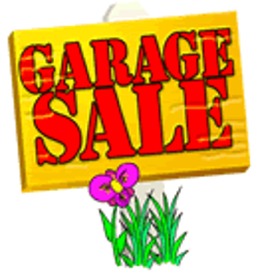 Experiential Garage SaleLatest Update: April 17, 2016Please share this list with others you know that might be interested!	For four decades now I’ve been reading, researching, collecting and studying books in the fields of experiential learning, adventure-based learning, teambuilding, summer camps, staff training, human resources, training, teaching, facilitation, games, puzzles and other interesting publications, books, magazines and articles (enough to fill 17 bookcases in fact, and a few filing cabinets too!)  During that time I’ve also collected a wide range of teambuilding equipment, props, toys, debriefing tools, puzzles and games, enough to fill most of my basement and my barn (no kidding!)	Here you will find a list of some of the more interesting items I’ve acquired.  They have brought me great joy for many years.  Now it is time for them to bring others joy too.	If you would like to obtain one or more of the items listed below, just send an email to jimcain@teamworkandteamplay.com with a complete list of items and more information will be sent to you.  These books, props and tools formed the foundation for my work in team and community building activities.  I’d like to send them to someone who could appreciate them as much as I have.  With more than 60 pages, you are sure to find dozens of powerful resources that will make you a better facilitator, teacher, trainer or group leader.	You’ll find books first in this list, followed by teambuilding props, puzzles and games.  Some of the most classic and special books and props are listed in red.  All are worth much more than the asking price.  As you can imagine, books and equipment come and go every day here at Teamwork & Teamplay, so if you happen to have an older Experiential Garage Sale list (more than 2 weeks old), you might want to request an updated version prior to ordering.CURRENT SPECIAL – THE TEAMWORK & TEAMPLAY INERNATIONAL EDITIONMy latest book, the Teamwork & Teamplay International Edition is now available.  This is not just a smaller version of my original book, but a collection of 51 of my favorite, newest and best activities from around the world.  Each activity is presented with multiple photographs, a full page of English text and then two pages with translations in 16 languages, including:  Russian, Chinese, Japanese, Turkish, Greek, English, Italian, Mongolian, French, Spanish, Portuguese, Dutch, German, Thai, Hebrew and Danish.Teamwork & Teamplay Cards by Jim Cain65 large-format (5” x 8”) training cards with which you can facilitate 17+ team and community building activities, including:  painless icebreakers, inspirational thoughts for the day, four unique (and challenging) mysteries to solve, puzzles, character building activities, team challenges, tongue twisters, linguistic challenges, playful card games, powerful debriefing ideas, creative problem solving activities, card tricks and activities that create wonderful teachable moments.  The 52 playing cards in each deck include themes, like:  accountability, gratitude, authenticity, balance, empathy, patience, humor, flexibility, social responsibility and 17 more.  There are also twelve unique team-performance debriefing cards with graphics and thirteen instruction cards to help you utilize the power of these cards to the fullest. 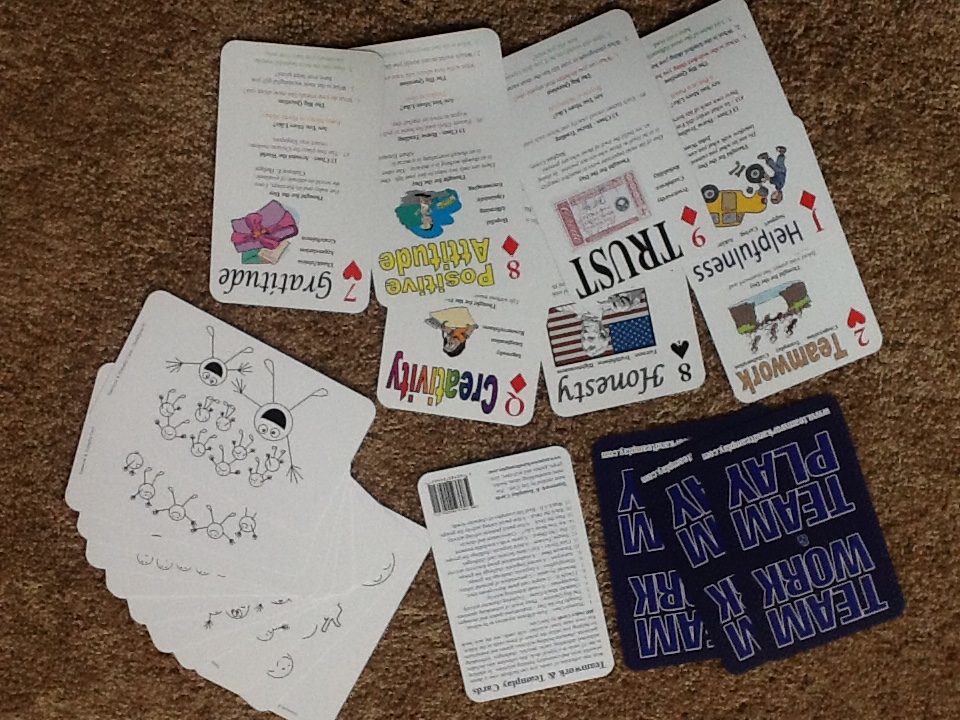 To order 5 or more decks (special pricing), contact Jim Cain at:  jimcain@teamworkandteamplay.com.  Single decks are available from: www.training-wheels.com (1-888-553-0147).What are the best things here?Some of the most often requested items in this list include:  The Teamwork & Teamplay International Edition (with 16 languages in one book!), Find Something To Do! (Jim’s no prop games book) and the bandana that goes along with it (with a list of all the activities in the book), historically significant books like the 25th anniversary edition of Silver Bullets by Karl Rohnke, Playfair, The New Games Book(s), teambuilding props like funderbirds (petecas), raccoon circles, bull rings (and the new 3-D bull ring), Teamplay Tubes, the new activity ‘A Perfect Match,’ lycra blindfolds, international recreation books in many different languages (all have pictures, photos and illustrations to make it easier!), 50+ years of rec lab notebooks, and tons (literally and figuratively) of teambuilding props, debriefing tools, puzzles, games and other great stuff that makes life as a teambuilding facilitator absolutely wonderful!Special Limited Edition Teamwork & Teamplay KitIf you are not sure exactly what to buy and want a wide variety of teambuilding resources, consider the T&T Limited Edition Kit, filled with a very unique collection of books, teambuilding props and tools, and activity equipment, and a simple, durable storage bag.  This Kit includes:  The eight books (Teamwork & Teamplay, Essential Staff Training Activities, A Teachable Moment, Raccoon Circles, Teambuilding Puzzles, Find Something To Do!, Rope Games, Teamwork & Teamplay International Edition), one deck of T&T training cards, and one each of the following activity equipment:  Peteca (Funderbird), Teamplay Tubes, Bull Ring, 3-D Bull Ring, Goin’ Fishin’ tool, O-shaped marble tubes, A Perfect Match communication activity, Action Pak Debriefing Cards, T&T FSTD Bandana, 2 raccoon circles, a debriefing clicker and instruction sheets.  Also included is one hour of consulting time (via telephone in the USA, or via skype internationally).  Total cost is $500.00 plus shipping.Did you know?Did you know that author Jim Cain finished his doctoral dissertation AND his original book, Teamwork & Teamplay the same year?  Or that the page count for each book was almost exactly the same?  Do you have ALL the books created by Jim Cain?  Here is a list of everything he has written:1.   Teamwork & Teamplay2.   The Book on Raccoon Circles (original Learning Unlimited Edition)3.   Teambuilding Puzzles – 100 Team Puzzles (original red cover self published edition)4.   A Teachable Moment – Debriefing Activities5.   The Revised and Expanded Book of Raccoon Circles (Kendall Hunt Edition)6.   Teambuilding Puzzles (revised Kendall Hunt Edition)7.   The Ropework & Ropeplay Collection of Team Activities (this becomes the book Rope Games)8.   Raccoon Circles – Japanese Edition9.   Find Something To Do!  no prop activities10. The Big Book of Low Cost Training Games (McGraw Hill Edition) Kindle version too!11. Rope Games 12. Teamwork & Teamplay Training Cards13. The Big Book of Low Cost Training Games – Polish Edition14. Raccoon Circles – Chinese Edition15. Teamwork & Teamplay International Edition (51 team activities, 16 languages, 1 world!)16.  Activities That Build Unity, Community & Connection (for the ACA bookstore!)Coming in 2017!17.  400 Index Cards (Kendall/Hunt) Dozens of Activities using index & playing cards! Coming in late 2017!  Title of Publication			Author		New/	   Quantity	 Item	 									Used	  Available	 Price   The following five publications can be purchased directly from the publisher, Kendall/Hunt at www.kendallhunt.com or by calling K/H customer service at 1-800-228-0810.  If you want to order 20 or more copies of any single title below, contact Jim Cain for special pricing.  The four books with a * are also available in electronic book formats, from Kendall/Hunt.Teamwork & Teamplay			Jim Cain		New		∞	$48The Classic Teambuilding Text		Barry Jolliff	*A Teachable Moment			Cain, Cummings	New		∞	$38Debriefing & Reviewing Activities		Stanchfield*The Book of Raccoon Circles		Jim Cain, Tom Smith	New		∞	$28*Teambuilding Puzzles			Anderson, Cain,	New		∞	$30						Cavert, Heck*Essential Staff Training Activities		Cain, Hannon		New		∞	$38						KnobbeThere are three versions of my book from McGraw-Hill (one in English, one digital and one in Polish).The Big Book of Low Cost Trainin	  Jim Cain and	Mary ScannellAvailable in print from MHProfessional.com or Amazon.comThe Big Book of Low Cost Training Games – Kindle Version – Available from Amazon.comZBIOR NIEDROGICH GIER SZKOLENIOWYCH (The Big Book of Low Cost Training Games – Polish Translation)  ISBN 978-83-264-43848  www.wolterskluwer.plNext are Jim’s three ‘little’ books.  Pocket-Sized publications filled with useful information.  Available from www.training-wheels.com.  Special pricing for five or more copies.Find Something To Do!  140+ no prop activities.  Great for camp counselors, teachers, trainers and facilitators.  Rope Games – Using a finite collection of ropes to create an infinite variety of group activities!  130+ things you can do with rope, string, webbing and cordage of all kinds.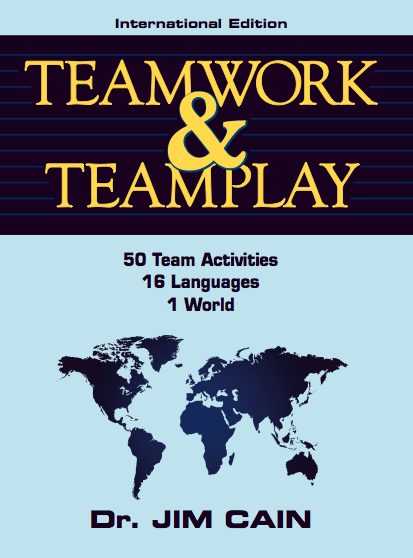 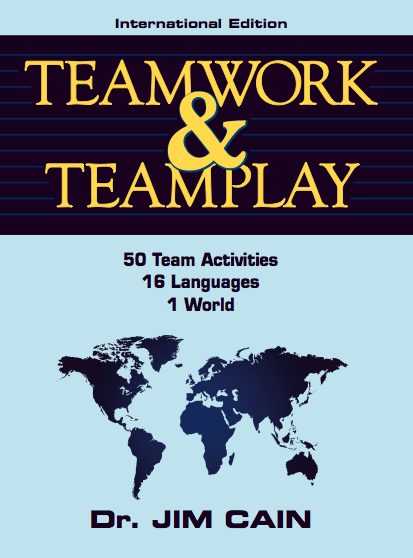 The newest book from Jim Cain is the Teamwork & Teamplay International Edition.  This single book has 51 team activities (including over a dozen that are brand new to print) and each activity is presented in 16 different languages, including:  Chinese, Japanese, Turkish, Russian, Danish, Dutch, German, Spanish, Portuguese, French, Thai, Greek, Mongolian, Hebrew, Italian and English.  51 Team Activities, 16 Languages, 1 World!  Single copies are $25, discounts for multiple copies.  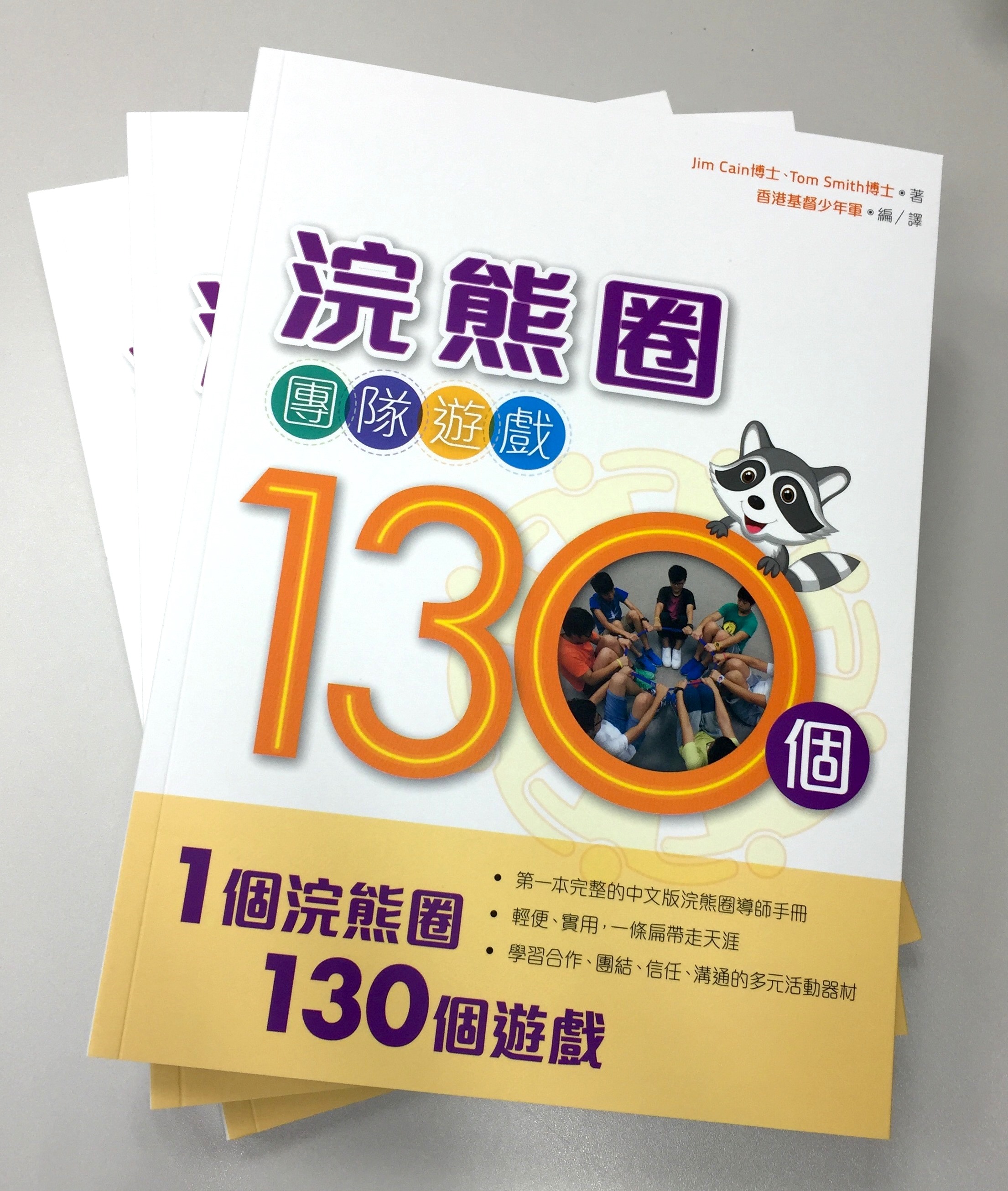 This is the Chinese (Mandarin) version of the Book of Raccoon Circles, translated by the Boys Brigade of Hong Kong.  You can purchase a copy here, for $30 USD each.  130 activities in the book, plus related stories and other useful information for making the Raccoon Circle part of your next program, especially if that program is in Hong Kong!Title of Publication				Author	New/	  Quantity	 Item	 									Used	  Available	 Price   Puzzle Power – How to Jump-Start Your Mind    	Terry Stickels		New	1	$12	The next books (in RED) are classic texts, rare and getting harder to find.The Cooperative Sports & Games Book	Terry Orlick	       Used Hardback	1	$16Telltale Trees 					Ethel Johnson		New		7	$10What the tree you draw reveals about you!  A great activity that ties trees to personality.The New Games Book			New Games 		Used	2 paperback	$20(perhaps ‘the’ essential games book)		Foundation		Used    1 Hardback 	$30More New Games (paperback)		New Games		Used		4	$20(also a classic)					Foundation			Playfair (paperback)		Joel Goodman & Matt Weinstein	Used		4	$20									Like New	1	$30Adventure in the Classroom		Mary Henton	      Brand New   1 (sealed in plastic)	$50							      Like New	   1			$45Processing the Experience			John L. Luckner    Brand New	1	$70(brand new from the publisher)		Reldan S. NadlerThe Complete Book of Games		Clement Wood 	Used		1	$20A classic games book from 1938.  894 pages.	A Guide to Challenge and Adventure 	Jim Cain		Rare!		2	$20Activities, Volume I – Teamwork in Action!This 3-ring binder holds the information that eventually became my first book, Teamwork & TeamplayIl Grande Libro Dei Biochi (Italian)		Meroni & Spinelli	Brand New	1	$35The Grande Book of Games – one of the most colorful and best books of puzzles and games, with dozens of full color photos and illustrations, coffee table size, 288 pagesInitiative Games -  A Sourcebook of		Benjy Simpson	Photocopies	8	$15Initiative Games Explained & Illustrated				3 Ring Binder	1	$20(In the beginning (the late 1970’s), there were three ‘must have’ books, the two New Games books, and Cowtails & Cobras.  This Sourcebook became the ‘fourth’ must have book, and it is rare to find a copy at all.)Phunology – 100 Games and Entertainment 	E. O. Harbin		Good		1	$25Plans – “The Book of Good Times”					A Classic!Magical Objects from Around the World	Laurie Dolphin	Brand New	1	$20Book & Four Magical Objects			Guinness World Records 2011 		Guinness Book	Like New	1	$3Big, Fun, Full Color✪13th Annual Conference Proceedings-1999	ICORE		Like New	2	$1✪Professional Arborist Tree Care Kit	Davey Tree		Like New	1	$5Includes:  Intro to Training for ResidentialServices – Cabling, Bracing and Guying Standard for Shade Trees, American National Standards for Tree Care and Tree RemovalThe Ropework & Ropeplay Collection         Jim Cain		Original	1	$20Original 44 page manual, 3 ring binder, extra pages too.  This document was included in the original Ropework & Ropeplay Kit.The New Ropework & Ropeplay Collection	Jim Cain		Original	1	$35100+ pages, 400+ activities, 3 ring binder, extra pages too.This color document is the current Ropework & Ropeplay manual, and also became the book, Rope Games, self-published by Jim Cain in 2014.Rope Games (book) Research Files		Jim Cain		Original	1	$40OK, if you want to see how Jim Cain puts together a writing project, you’ll find this collection of his notes, thoughts, and activities all put together in a 3-ring binder.  The final result became his book, Rope Games (a copy of which will be included with this material at no additional cost!)✪Tax Planning for Small Businesses		Carla Von Keltner	Used		1	$5✪The 25 Secrets of Having 			Thomas Leondard	Photocopy	1	$5the Life You Really Want			and Tom HeckThe Group Loop Activity Guide		Tom Heck		Like New	1	$1022 Raccoon Circle-like Activities ✪It’s Here…Somewhere			Alice Fulton &	Used		1	$4How to unclutter your home			Pauline HatchThe Old House Journal Compendium		Clem Labine		Used		1	$7A Book of Five Rings				Miyamoto Musashi	Used		1	$7Next to ‘The Art of War’ this is the essential text on warfare and strategy.Perplexing Puzzles and Tantalizing		Martin Gardner	Used		1	$5Teasers - Two Volumes Bound as OneExperiential Education and the Schools	Richard Kraft &	Like New	1	$10A Publication of AEE				James Kielsmeier	✪Bibliography of Adventure, Wilderness, 	H. Lee Gillis		Photocopies	2	$2Outward Bound, Therapeutic Camping, Experiential Learning, Ropes Courses and GamesLessons from the Road – Inspirational 	Kristen Skarie, et.al.	New		1	$15Insights by Leading Speakers in Education✪Free Business Skills In A Week		Chartered Management	New	1	$2www.inaweek.co.uk				InstituteHow to Work a Room – A Guide to		Susan Roane		Used		1	$4Successfully Managing the Mingling	Tri-State Camp Conference Proceedings	American Camp	Like New	1	$5CD with all the handouts, March 2010	AssociationTri-State Camp Conference Proceedings	American Camp	Like New	4	$5CD with all the handouts, March 2012	AssociationTri-State Camp Conference Proceedings	American Camp	Like New	4	$5CD with all the handouts, March 2013	AssociationMormon Book of Fun – An Evening of	Alma Heaton		Like New	1	$12Social RecreationZoom (a great communication activity)	Istvan Banyai		Brand New	2	$10(Take this book apart and use it as an excellent communication activity)Re-Zoom (a second version)			Istvan Banyai		Brand New	2	$10(same idea, but this version is a bit more difficult)The Hundreth Monkey – Activities that 	Nate Folan 		Brand New	1	$45Inspire Playful Learning			& FriendsFeeding the Zircon Gorilla			Sam Sikes		Brand New	2	$25(Sam’s first book!)Executive Marbles				Sam Sikes		Brand New	2	$25(a great game with billiard balls, and other teambuilding activities)Billiard (pool table) Balls, for Executive Marbles			Used		24	$3 eachor Bull Ring, or other teambuilding gamesRaptor and Other Teambuilding Games	Sam Sikes		Brand New	3	$25Unbored Games 				Joshua Glenn &	Brand New	1	$16Serious Fun for Everyone			Elizabeth LarsenGroup Games – A Historical and 		The National 		Like New	1	$6occasionally Hysterical Book from the	Boys Work Board 	Great past.  Circa pre-1940’s			Toronto, Canada	Condition		50 Ways to Use Your Noodle			Sikes & Cavert	Brand New	2	$2550 More Ways to Use Your Noodle		Sikes & Cavert	Brand New	2	$25Playing With A Full Deck			Michelle Cummings	Brand New	1	$25The Chiji Guidebook – A collection of 	Steve Simpson		Brand New	5	$22Exp. Activities and Ideas for Chiji cards	Chris Cavert            (Chiji Cards available too, $20)UBUNTU Cards				High 5 Adventures	Brand New	2	$20UBUNTU Activity Guide Book		High 5 Adventures	Brand New	1	$20Express Pack Debriefing Cards		RSVP Design (UK)	Brand New	2	$38Workstations Toolbox Cards (mystery)	RSVP Design (UK)	Brand New	3	$20Organizational Images – Complete kit with	RSVP Design (UK)	Brand New	2	$1503 of each image, plus extensive instructionsCeltic Knot Puzzle Cards 	8 puzzles of increasing difficulty,         Only 3 decks left!  $ 10 eachBy Adrian Fisher		from 3 thru 10 cards.  ✪Princess Card Games (2)			Disney			New		1	$1✪Phase 10 Playing Cards – A Rummy	Fundex Games	Used		1	$2type card game with a challenging twist.Phase 10 Dice (Dice version of Phase 10)	Fundex Games	Used		1	$4✪Hearts for Kids – Travel Game Collection	University Games	Like New	1	$2369 Mahjong Playing Cards (complete)	Singapore	 New (box is worn)	1	$5✪1650 More Questions & Answers 		Avalon Hill		Like New	1	$3for use with Trivial Pursuit (set 1, group 3)	Game CompanyMad Libs Card Game				Cardinal		Like New	1	$4In original metal storage boxCharades for Kids				Pressman		Like New	1	$4In Original metal storage boxBingo – Fun for the Whole Family		Cardinal		Like New	1	$4	In original metal storage box		Character In a Jar – 101 Positive Ways to 	Free Spirit		Brand New	1	$10Build Character (101 cards w/instructions)	PublishingTricks & Stunts with Playing Cards		Joseph Leeming	Used (Rare!)	1	$20The Me I See					WnB Authors		Brand New	1	$28If Anybody Asks Me…  1001 questions	Larry Eckert		Brand New	1	$15For educators, counselors and therapists		Connecting Children to Nature		Bentley, Martin	Brand New	1	$32Ideas & Activities for Parents & Educators	and Mueller		✪Hardwired to Connect			YMCA of the USA	Document	1	$1Journey Towards the Caring Classroom	Laurie Frank		Brand New	2	$40Leading Together				Laurie Frank		Brand New	3	$45Adventure, Play, Peace		Nancy Macphee Bower	Brand New	2	$28Adventures in Color			Dave ORNJ Graham (signed)	New		1	$5Building Leaders One Hour At A Time	Tom Matthews	Brand New!	8	$45A new book filled with 160 workshop templates for leadership developmentThe Leader Who is Hardly Known		Steve Simpson		Brand New	3	$30Writing and Experiential Education		Leslie Rapparlie	Brand New	2	$30Global Games for Diversity Education	Rich Keegan		Brand New	1	$35Focus Your Locus			    Gessford & McGlamery	Brand New	1	$25The Processing Pinnacle – An Educators	Simpson, Miller	Brand New	3	$25Guide to Better Processing			BucherRediscovering Dewey				Steve Simpson		Brand New	0	$30Adventure and the Way of Jesus		Greg Robinson	Brand New	3	$25An Experiential Approach to Spiritual FormationLessons of the Way – Using Adventure	Greg Robinson	Brand New	3	$25Activities to Explore the Way of Jesus✪All About Famous Scientific Expeditions	Raymond Holden	Used		1	$1✪The Mind’s Eye – The Visual World	Scientific American	Like New	1	$4Pastimes for Two				Albert Ostrow		Used		1	$5Growth Games – How to Tune in Yourself	Howard Lewis &	Used	 	1	$10Your Family, Your Friends.  A classic of 	Harold StreitfeldThe Human Potential Movement.Water the Flowers – Not the Weeds		Fletcher Peacock	Like New	1	$8Succeeding as a Self-Directed Work Team	Bob & Ann Harper	Used		1	$8✪Brownies’ Own Songbook			Roos, White and Coe	Used		1	$1Folk Guitar Folk Songs – 150 Favorites	Jerry Silverman	Used		1	$6✪Virginia 4-H Camp Songbook		Virginia 4-H		Photocopy	1	$3✪4-H Songbook				4-H			Like New	1	$2✪Ohio 4-H Songbook				Henderson & Hall	New		1	$4✪Songs You Really Need to Know		Compilation Notebook	Used	1	$3Songs (The Fish Book)			YoHann Anderson	Used		1	$20An absolute classic collection of 470 songs, lycrics and guitar chords.Public Adventures – Adventure Kit		4-H Cooperative	Brand New	1	$54-H Citizenship Project			Curriculum SystemiChampion – Adult Volunteer Leader Guide 4-H Thrive		New		1	$15to the iThrive Teen Leadership Project	Leadership Team	3 RingAdult & Member guides, plus charts					Binder✪Good News – BLW Workshop Music	Buckeye Leadership	Brand New	20	$5Cassette Tape Recordings			WorkshopGood News – BLW 70th Anniversary		Buckeye Leadership	Brand New	2	$20CD recording with case			WorkshopMusical Pipe Chime Dimensions	All 88 piano keys!		Calculations	lots	$5 eachMusical Pipe Chimes		Made from metal conduit tubes	New		lots	$25 per setIf you are interested in these, email me for more information✪Test Your Wits, Volume 3			Eric Doubleday	Used		1	$3Mental Floss - Hundreds of fabulous		Dr. Marilyn Gellis	Brand New	3	$7quotes and positive thoughts for each day.The World’s Best Humorous Anecdotes	J. Gilchrist Lawson	1923		1	$5Experiential Quotes – Words of 		Todd Miner &		Like New	1	$8Wisdom to Live and Work By		Simon Priest		The Quotable Scientist – Words of Wisdom	Leslie Horvitz	            Like New	1	$8Dictionary of Thoughts – A Cyclopedia 	Edwards, Catrevas	Used		1	$8of Twenty Thousand Thoughts		& Edwards		The Military Quotation Book 			James Charlton	Like New	1	$8Revised and ExpandedMore than 1200 of the best quotations about war, leadership, courage, victory and defeat.Christian Facilitator 101			Dick Hammond		New	4	$2Workshop Handout 4-HYD Adventure Ropes Course		California 4-H		Original	1	$10Leader Manual (248 Pages)4-HYD Adventure Ropes Course		California 4-H		Photocopies	3	$8Leader Manual (248 Pages)Ashe County 4-H Rope Challenge		North Carolina 4-H	Photocopies	2	$7Instructor’s Manual		4-H Wilderness Experience			North Carolina 4-H	Photocopies 	3	$7Staff Manual✪Confidence Course Manual		        Western Maryland 4-H	Photocopy	1	$2Shaver’s Creek Environmental Center	Shaver’s Creek Staff	Photocopies 	1	$4Outdoor School – Counselor HandbookCarbon Counter Book – Calculate Your Carbon	Mark Lynas		New	1	$8Footprint, Find Out How to Reduce It, andTake Responsibility for Your Environment	✪Environmental Education Resources Directory	     Virginia Dept of   Like New	1	$1	                           Environmental Quality✪Outdoor Skills & Ethics – Southeastern States	     Leave No Trace		New	1	$1✪Outdoor Skills & Ethics – Rock Climbing	            Leave No Trace   	New	1	$1A 4-H Barrel of Games		Mary Ann Lockhard, WVU		Used	2	$4Fun in Sharing Fun	 		Durward DeWitt			Used	1	$10A classic collection (about 1940) of games, dances, songs, skits and other fun group recreation.✪Wyoming 4-H Recreation Manual		University of Wyoming 	Used	1	$3Wyoming 4-H Recreation Manual +		University of Wyoming	Used	1	$6Probably the BEST manual written, games, dances, songs, crafts and more	✪Trends in Recreation                                   Dianne Hoover, CRC        Like New	1	$2Skip to My Lou – Singing and Play-Party 	Janet Tobitt			Used	1	$6Games, with music and instructions		Girl Scouts of the USA✪An Experiment in Creative Acting Techniques 	Grace Stanistreet	Used	1	$3for the Advisory Council for Children’s Theatre	Dee HenochGames Leadership – Techniques,		Tim Borton		     Like New	1	$3Game Descriptions & Resources		Chuck Wurth✪Social Recreation				Dennis Elliott		    Photocopy	1	$1✪Games, Energizers, Activities and 		Cornell Outdoor	    Photocopy	1	$2Initiatives to Build Your Community		Education	✪Building Community in Your Residence Hall 	Cornell			Used	2	$3Experiential Activities To Use With Your Team 	Teambuilding4-H Woodworking Project Manuals		4-H Cooperative	     Like New	$8 for all 5 booklets4 levels plus Helper’s Guide			CurriculumWhat Wood is That?  A Manual of Wood 		Herbert Edlin		Used	1	$8Identification – With 40 Actual Wood Samples✪Musical Games & Folk Dances 		University of Wyoming	Used	1	$3For Wyoming Rural Groups	Dances for Camps, Kids & Collectors		B. Jolliff & C. Leeds	Photocopies	20	$5	The Folklore Village Saturday Night Book	Robert Wernerehl	Photocopy	1	$5Music and Dance Instructions			Singing Games & Playparty Games		Richard Chase		Good Shape	1	$4Brain-Boosting Quantum Puzzles		Sarah Wells			New	1	$8The Ultimate IQ Workout		The New Drawing on the Right Side of		 Betty Edwards	Like New	1	$20the Brain - A course in enhancing creativity 				Hardbackand artistic confidenceThinkertoys – A Handbook 			Michael Michalko	Like New	1	$20of Business CreativityCracking Creativity 				Michael Michalko	Good		1	$15The Secrets of Creative Genius	(a few pen marks throughout the book)Magic Eye – 3D Illusions		      N.E.Thing Enterprises	Like New	1	$8Taming the Recreation Jungle – 100 Ways	Silvana Clark		New		1	$5to Improve the Quality of Rec ProgramsFamily Home Evening Resource Book	Church Publication	Used		1	$10Fun and Games				Margaret Mulac	Used		1	$7The Book of Modern Puzzles			Gerald Kaufman	Used		2	$5Pentagames – 163 Classic Games		Pentagram		Like New	2	$11The World’s Biggest Book of	 Brainteasers	Bea Kimble		Like New	1	$ 10
and Logic Puzzles - 700 pages	✪Puzzles for Everyone		  Joseph & Lenore Scott	Used		1	$2	The Complete Puzzler Ultimate Challenges 	Gyles Brandreth	Used		1	$5There’s an Adult in my Soup	- Recipes 	Kim & Jason		New		1	$12for cooking up the life of your dreams 	Kotecki✪Favorite Recipes from Employees of J&J	J&J AcroMed		New		1	$4Points About Playgrounds 2nd Edition	Monty Christiansen	Like New	1	$10A Compilation of Significant Information	Nat. Rec & Park Assoc.Oodles of Doodles for Your Noodle! 		Children’s Hospital	Brand New	1	$ 15A Children’s Hospital Activity Book	Digging Deep – A Journal for Young 	Rose Offner &		New		3	$15People Facing Health Challenges		Sheri BrissonAngels & Monsters 				Lisa Murray &	New		1	$10A Child’s Eye View of Cancer		Billy Howard	What is the Name of this Book?	Raymond Smullyan		Used		1	$ 4A puzzle book.						✪Exercise Plans for Physical Fitness		Royal Canadian	Used		1	$ 1(torn front cover, loose pages, but all here)	Air Force	Outside Fitness – A Training & Nuitrition	Paul Scott		Used		1	$5Guide for an Active Lifestyle			Outside MagazineConditioning for Outdoor Fitness – A 	David Musnick		New		1	$25Comprehensive Training Guide		& Mark Pierce		The Portable Personal Trainer – 100 		Eric Harr	         Used		1	$3Ways To Energize Your Workouts✪Fun, Safe and Effective Workouts 		Sara Rose	         Like New	1	$4With Your Exercise Ball	Health on the Move: Using Exercise 		Ruthie Bushnell	        Photocopies	1	$4to Teach Health and Nutrition to Kids			✪Healthy Habits – Healthy Weight 	 	Heart & Stroke 	         Used	 	1	$1A Practical Guide to Management		Foundation		✪Teach Yourself Canoeing – A practical	Ray Rowe	         Used		1	$4introduction to canoeing and kayakingCanoeing			American National Red Cross		Used	1	$5L.L.Bean Canoeing Handbook		Allan Swenson		Like New	1	$10Canoe Paddles – A Complete Guide to 	Graham Warren		Good	1	$10Making Your Own				David Gidmark		ConditionFirst Descents – In Search of Wild Rivers	Cameron O’Connor	Used	1	$5						John LazenbyThe Boston marathon – A Century of 	Tom Derderian		New		1	$15Blood, Sweat and Cheers26 Miles to Boston – The Boston Marathon	Michael Connelly	New		1	$10Experience from Hopkinton to Copley SquareYoung at Heart – The Story of Johnny 	Frederick Lewis		New		1	$14Kelley, Boston’s Marathon Man✪Back in Shape – A Back Owner’s Manual	Stephen Hochschuler	Used		1	$5✪A Dummy Goes to Church Camp		Rod Cameron		New		1	$1✪Experiments in Topology 			Stephen Barr		Used		1	$2(including some knot theory)	✪Attributes of the PCFI (Perceived 		Larry Hays &		New		1	$2Competence of Functioning Inventory)	Ivan Williams	Parker Team Player Survey			Parker / Xicom	New		1	$5Please Understand Me – Character &		Keirsey & Bates	Used		1	$8Temperament Types (a few pencil marks)Uni-FID II Splicing Tool for Braided		New England Ropes	New		1	$10Line from ¼” to 1” (Contains Two Aluminum Fids, Instructions)Uni-FID II Splicing Tool for Braided		New England Ropes	New		1	$10Line from ¼” to 1” (Contains One Aluminum Fid, Knife, Instructions)Bridge Builder 6000		A Rope Bridge Building Kit		2 kits, used once  	$190 eachSee the Video at:		Using ropes with minimal stretch 	for demonstrationswww.atlanticbraids.com/bridgebuilder6000  Contains two 125’ long ropes and storage bag.*Note, some additional hardware is required, including personal harness, lanyards, helmet, etc.Roping – Workshop Notes			Bernard Mason	Photocopy	2	$4Project COPE Manual	     		      Boy Scouts of America	Photocopy	2	$15✪Group Meeting Sparklers 		      Boy Scouts of America	Used		2	$3Ideas to Brighten Any MeetingThe Cub Book – A Book of 	 	       Boy Scouts of Canada	Used		1	$5Things To Do for Boys 8-10✪Double Dutch – Double Fun Rulebook	Girl Scouts of the USA   Photocopy	1	$2Ropes Course Safety Manual	  Canterbury Hills Adventure Learning Center	8	$54-H Camp Ohio Action Socialization 		John Fark	Photocopy	4	$5Experience (ASE) Leaders HandbookA Practical Camp Staff/Counselor Education 	John Fark	Word 		2 	$6and Camp Planning Package (1 CD with files)			DocumentsChallenge/Ropes Course Manual, and		Larry Beatty	Photocopy	2	$5Adventure Program Activities Resource Manual	JumonvilleChallenge Course Manual – An Instructor’s 		Julie Fassett	Photocopies	16+	$5Guide for the Outdoor Education Center		HISDConfidence Course Instructor’s Guide	Montgomery County	Photocopies	✪Outdoor Adventure Activities for		Paul Darst 		Research	7	$2School and Recreation Programs		George Armstrong	Copies		(Chapters 5,6,7, Appendix D)✪The Fatal Quest (and other skits)	      Recreational Resources	Photocopies	6	$1Awakening Genius In The Classroom	Thomas Armstrong	New		1	$8Seven Kinds of Smart – Revised &		Thomas Armstrong	New		1	$15Updates with 2 new kinds of smart!Challenge Course Activity Manual		Adventure Learning	Photocopies	10+	$5Islands of Healing: A Guide to	     Schoel, Prouty, Radcliffe	New		1	$ 24Adventure-Based Counseling		Challenge By Choice			Karl Rohnke		Photocopies		5	$20A Manual for the Construction ofLow Elements on a Challenge Course✪Lightning Protection – Research Copy	          J. L. Marshall	Photocopies	2	$3✪Lightning Protection for People & Property     M. Frydenlund	Photocopies	3	$3✪Lightning Protection for Farms & Homes	Univ. of Missouri	Photocopies	1	$1✪Wind Effects on Structures – Research Copy  Simiu & Scanlan	Photocopies 	1	$3✪Recommended Practices for the 		 Handbook of		Photocopies	3	$1Protection of Property against Fire,		Industrial LossLightning, Wind and Earthquakes		   Prevention	Wind Engineering – A Handbook 			Henry Liu	Photocopies	3	$5for Structural EngineersAn Introduction to Cable Roof Structures	H. A. Buchholdt	Photocopies	1	$5On Rope - North American		Allen Padgett, Bruce Smith	New		1	$ 40 Vertical Rope TechniquesOn Course (a classic)				Adrian Kissler		New		5	$ 40(From Karl Rohnke’s college roommate)On Course Facilitator’s Manual		Adrian Kissler & Co.	New		1	$10The Adventure Education Center Instructor’s 	Gary Moore	Original	2	$10Manual – A Guide to Low Element Challenge 	D.I.S.S.		Activities, the Accessible Challenge Course, Climbing Walls, Rope Courses and Other High Elements (3 Ring Binders)Group Integration Resource Manual		Blooming P & R	Original 	1	$15Project Break Away			Ready…Set…Go!!!  A Guide to Low Prop	McClarren, Mallonn	Like New	1	$25And No Prop Initiative Games & Activities	& KopestonskyAll I Really Need to Know I Learned in 	Robert Fulghum	Used		6 pb	$ 5Kindergarten - Paperback (pb)   (The Mermaid Story is here!)	Used		1 hc	$ 6✪It Was on Fire When I Lay Down On It	Robert Fulghum	Used		2 pb	$4✪Uh Oh!					Robert Fulghum	Used		1 pb	$3Teaching Others Training Ourselves 		Two Volumes		TOTO 1998	$6(TOTO) Activity Manual			Available		TOTO 2000	$8	Assessment in Outdoor / Adventure 		Jeff Steffen,		New		1	$8Physical Education				Susan Grosse	     Research Copy✪	2	$2	✪Evaluating Training Programs 		Donald Kirkpatrick	Research	4	$5The Four Levels							Copies		✪Ropes Course Paper Work (UK)		PGL Travel LTD	Like New	1	$5✪National Certification in Therapeutic	O’Morrow &		Used		1	$ 2Recreation					Reynolds✪Beyond the Limits Information Guide	Beyond the Limits	Like New	1	$1Silver Bullets - 2nd Edition			Karl Rohnke		Brand New	2	$ 40If you thought the original was amazing, the 2nd edition is even bigger and better!		The Bottomless Bag LIVE			Karl Rohnke		Brand New	1	$75 VHS Videotape (still in plastic wrap)Outward Bound – Schools of the Possible	Robert Godfrey	Used		1	$8Outward Bound USA – Learning Through 	Josh Miner & 		Very		1	$4Experience in Adventure-Based Education 	Joe Boldt		Used✪The Lessons of Experience – How 		Lombardo, McCall	Used		1	$4Successful Executives Develop on the Job	& Morrison		Hurricane Island Professional Development	Outward Bound	Like New	2	$2Program – Participants mini JournalBook of Readings (recently revised 		North Carolina	Brand		2	$25into a gender neutral language)		OB School		New	Seeking True North – The Pathway 		Erick Erickson		Like New	1	$15to Freedom, Beauty & Success		& Tim WaltherThe Most Important Motion for		Erick Erickson		New		1	$3Effective Leadership			I Envision and I Envision for Teens		Erick Erickson		New	     2 book set	$5✪The Winners Manual 			OSU Coach		New		1	$5For the Game of Life   			Jim Tressell✪Nordic Skiing Trails In New York State	Dept of Environ.	Used		1	$ 1						ConservationAppalachian Trail Map (frame-able)	     National Parks Service	New		4	$5Approximately 12” x 50” in color			Chicken Soup for the Soul – 101 Stories to	Canfield & Hansen	Used		1	$8Open the Heart and Rekindle the Spirit (original first edition, first printing)A 2nd Helping of Chicken Soup for the Soul	Canfield & Hansen	Used		1	$4A 3rd Serving of Chicken Soup for the Soul	Canfield & Hansen	Like New	1	$10✪A 4th Course of Chicken Soup for the Soul	Canfield & Hansen	Used		1	$4Puppies For Sale and Other Inspirational 	Dan Clark		Used		1	$12Tales – Stories & Anecdotes That Hug 	Michael Galethe Heart & Snuggle the SouldTime to Enrich K-6 Activity Kit – for 	Boys Town Press	New		1	$15Before and After School Programs (with CD)The Mind Workout Book – 100+ exercises	Robert Allen		New		1	$10to train your brain to peak perfectionThe Brain Game – 27 Classic Intelligence 	Aero & Weiner	Like New	1	$10Tests that will reveal your unique abilities	Building Mental Muscle – Conditioning 	David Gamon &	New		1	$8Exercises for the Six Intelligence Zones	Allen BragdonDiabolical Diversions – 60 Mind-Boggling, 	Len Fellows &	Good		1	$10Eyeball-Bending Puzzles			Allen BragdonBuilding Mental Muscle – Conditioning 	David Gamon		New		1	$8Exercises for the Six Intelligence Zones	Allen Bragdon✪Mad Libs – World’s Greatest Word Game	Price & Stern	  Used but no writing	1	$1Mad Libs – LEGO Star Wars Version	Price & Stern	  Brand New		1	$4American Flag Resource Manual		Ruth Moe		New		5	$ 20(one of the best collections of flag resource materials around – great for camp and school)✪How to Respect & Display Our Flag	U.S.Marine Corps	Used		2	$1✪Early American Wall Stencils in Color	Fjelstul, Schad &	Used		1	$1Full-size patterns from New England Homes     Marhoefer✪Early American Fireplaces			Paul Ladd		Used		1	$1Rigging Manual 		Construction Assoc. of Ontario	New		1	$ 60	✪Making Models				Diana Craig		New		1	$ 6	✪Models and Designs				Delta Education	Brand New	1	$3✪New Kids in the Kingdom 			Gary & Ann Gramlich  New		1	$ 5The F.U.N. Group	Water Margin 					Shi Nai’an &		Brand New	1	$10108 Heroes of the Marsh			Huang QingrongBoomerangs - How to Make & Throw 	Bernard Mason	New		0	$ 10Them (one of the single best boomerang books out there)✪The Leading Edge Boomerang Packet	Chet Snouffer		Photocopies	20	$3Boomerang (another excellent book)		Benjamin Ruhe	Used		1	$7Boomerang – How to Throw, Catch and	Benjamin Ruhe &	Research	5	$5Make It (the ‘other’ great boomerang book)	Eric Darnell		Copy		Air Dancer Boomerangs (not a book,		Eric Darnell		Brand New	20+	$8 eacha real, three-bladed, high-density foam boomerang!)The Boomerang Information Book		S. G. King		Like New	1	$ 3The Leading Edge Boomerang Packet	Chet Snouffer		Photocopy	1	$4Leadership in Leisure Services		Debra J. Jordan	Brand New	1	$ 15 Making a Difference 3rd Ed.✪Publication Manual of the American	Psychological		Used		1	$ 2 Psychological Association 2nd Edition 	AssociationHigh Quality Outdoor Education		OEAP			New		4	$ 5✪Perfect Moments in Adrian Kissler’s Life	Adrian Kissler 	New		1	$ 5(author of OnCourse)	The Greatest Puzzles of All Time		Matthew Costello	Like New	1	$10Optical Illusion Magic – Visual Tricks	Michael DiSpezio	New		1	$8Leisure Education II Manual			Norma Stumbo	Brand New	1	$ 25 Activities & Resources 2ndLeisure Education IV Manual For		Norma Stumbo	Brand New	1	$ 25 Individuals with Substance AdditionsLeisure Education: A Manual of Activities 	Norma Stumbo	Original	1	$20and Resources (462 pages)			Steven Thompson	PrintingLeisure Education: A Manual of Activities 	Norma Stumbo	Research	2	$10and Resources (Research Copy 462 pages)	Steven Thompson	CopyLeisure Education II: More Activities 	Norma Stumbo	Research	2	$10and Resources (Research Copy 428 pages)				CopyClimbing Clinics – Teachers Manual		Marc Gravatt		New		1	$5✪High Angle Rescue Techniques		Tom Vines &		Photocopies	2	$1Workshop Handout (about 25 pages)		Steve Hudson	Mike Spiller, also known as the Physician of Phun and The Texas Games Guru, has written dozens of helpful booklets of simple and fun games.  Most of these are self-published by Mike, come in 8-1/2x11 page booklets and are worth much more than they cost.  The contents feature:  games from around the world, rainy day activities, icebreakers, relays, communication games, trust building activities, teambuilding games, and more.  Here is a sampling of what we currently have available.60 Cooperative Game Ideas to Energize 	Mike Spiller		New		1	$15Your Physical Education ProgramI Win, You Win, We All Win with		Cobb, Hutson, et. al. 	New		2	$15Cooperative Games				WVU Extension	The Art of Experiential Group Facilitation	Jennifer 		Brand New	6	$30Tips & Tools					StanchfieldOpen to Outcome -  A Practical Guide	Micah Jacobson 	Brand New	1	$15For Facilitating & Teaching Experiential 	& Mari Ruddy	ReflectionThe A to Z Guide to Experiential Training 	Experiential Training		New	1	$10and Development				& Development AllianceFacilitation at a Glance!  			Ingrid Bens		New		1	$6Your Pocket Guide to Facilitation		GOAL/QPC✪The Foundations of Facilitation 		John Losey		New		1	$4Reference Workbook				Praxis TrainingRecreation Programming and Activities	Jerry Elliott &		Like New	1	$25For Older Adults				Judy Elliott		Signed!Recreation for Older Adults			Judith A. Elliott	Like New	1	$25Individual and Group Activities		& Jerold E. Elliott	Signed!	Treasured Memories Board Game		Carlita Hunter		Brand New	1	$30With pieces and instructions			Hunter House	Create conversation with older adults		Productions	Life’s Little Instruction Book			H. Jackson Brown	Like New	2	$5511 suggestions, observations andreminders of how to live a happy lifeIf Life is a Game, These are the Rules	Cherie Scott		Like New	2	$8Ten Rules for Being HumanDon’t Waste the Miracle	    Illustrated by Mary Engelbreit		New		1	$5Don’t Sweat the Small Stuff… 		   Richard Carlson	Like New	1	$5and it’s all small stuffLive and Learn and Pass It On		H. Jackson Brown	Like New	1	$5People ages 5-95 share what they’ve Discovered about life, love and other good stuff✪Getting There is Half the Fun 		Karen Musson		Photocopy	1	$2Bus Games for Senior Citizens✪The Case of the Missing Husband		???			Photocopies	1	$2A multi-part mystery to be solved.		✪Simulated Society Participant’s Manual	Simsoc			Like New	1	$34th Edition 					William Gamson✪Baby Song – Outreach Program for 0-3	Salvation Army 	Like New	2	$3Year Olds and Their Parents 			(Book + CD)Ricochet					Chris Cavert		New		1	$ 15Ricochet and other fun games with		Chris Cavert		Photocopies	8	$8An odd ball (original document format)Affordable Portables				Chris Cavert		Brand New	3	$ 40Games for Teachers		Chris Cavert and Laurie Frank	New		2	$35The Eager Curriculum – Experiential 	Chris Cavert		Classic!	2	$40Activities, Games & Educational RecreationChris’s Masters Degree project, that morphed into his book, Affordable Portables.  A piece of history.Affordable Portables – A Working-Book	Chris Cavert		The very first	1	$35of Initiative Activities & Problem Solving 				version of theElements								now classic book.✪A working-Book of Initiative Activities 	Chris Cavert		Poorly made	1	$2and Program Solving Elements					Photocopies*Disclaimer – lots of pages here, and some unique activities too, but the top 2 inches of each page are mysteriously absent, thanks to a less than cooperative photocopier.Joining Together - Group Theory & 		David & Frank	Used		1	$ 10Group Skills - 2nd Edition			JohnsonThe Family Puzzle and Game Book		Ken Russell &		New		1	$ 8						Philip CarterBowling Alone - The Collapse &		Robert Putnam	New		1	$ 20 Revival of American Community	✪Building Community with Music, 		Jim Cain		Document	1	$1Singing and DanceL.L.Bean – The making of an American Icon    Leon Gorman	Brand New	1	$20One Red Paperclip				Kyle Macdonald	New		2	$ 18(the origin of the activity ‘bigger, better, heavier’)Recreation Leaders’ Handbook		Missouri Coop. Ext	Like New	1	$ 5✪Enjoying Missouri’s Birds	   Missouri Dept of Conservation	New		1	$1✪4-H Club Recreation Leaders’ Circular	Ohio State 4-H	Used		1	$1Games to Make & Play, Puzzles to Build & Solve ✪4-H Recreation – A Guide for Leaders	Michigan 4-H		Used		1	$1The TEAM Memory Jogger – A 		GOAL/QPC		New		1	$4Pocket Guide for Team Members		Publication		Recreation Card-File Kit – 7 S’s of Recreation        Purdue Univ.	Used		2	$5Tuesdays With Morrie			Mitch Albom		Like New	1	$5Books on Tape – 3 cassette tapesPossibles Bag Activity Manual		Chris Cavert		New		1	$ 20Word Circles Puzzle Kit			Chris Cavert	    New (Photocopy)	4	$6 each								     Digital PDF File	2	$8 eachThe Dog Poop Initiative - A True Story	Kirk Weisler		New		1 	$ 8The Dog Poop Initiative – in Hebrew!	Kirk Weisler		New		5	$15 eachThe Cookie Thief – A Semi Sweet Tale 	Kirk Weisler		New		4	$15 eachAbout a Crime We Too Often CommitManaging Change In The Workplace		Sheila Costello	New		1	$ 10A Whack on the Side Of the Head		Roger von Oech	Like New	2	$ 20
(the classic creativity manual of a generation)			Used		1	$ 15The Tree Identification Book			George Symonds	New		1	$ 15The Frugal Entrepreneur			Terri Lonier		New		1	$ 10✪Adventure Education:  A Bibliography	Stephen Thomas	Copies		2	$399 pages of adventure-based learning resources✪AEE Schools & Colleges Directory 3rd Ed.	Christian Bisson	Like New	1	$ 3✪The Effects of Varying the Sequence of 	Christian Bisson	Photocopy	3	$5Categories of Adventure Activities on 	Doctoral Dissertationthe Development of Group CohesionThe Dilbert Principle				Scott Adams		Used		1	$ 5MegaSkills - Helping Children Succeed	Dorothy Rich		Used		1	$ 8Land Navigation Handbooks 			W. S. Kals 		Used		1	$ 5Sierra Compass - Guide to Map & CompassMap and Compass Orienteering		       John Disley	Good		1	$8Instructor’s Book							ConditionCompass Game Packet		Boy Scout Camping Gear	New		1	$4✪4-H Orienteering Manual		Penn State University 4-H	New		1	$2✪Adopt-A-Tree Album		Penn State University 4-H	New		1	$2✪4-H Geology Project – Unit 1	Penn State University 4-H	New		1	$2✪Eastern Wisconsin Bicycle Map		Wisconsin Tourism	New		1	$1No Supplies Required – 95 Ready to go Games   Dan McGill	Like New	1	$15The Empty Bag - Non-stop			      Chris Cavert	New		5	$ 20No-prop ActivitiesMaking Fun Out of Nothing at All		Anthony & 		Like New	1	$20101 Great Games that Need No Props	Mike Burcher		Instant Team Building Programs in Your 	    Roth, Mumaw	New		2	$10Billfold (many with no props required)	     & Henderson	Activities With No Props			Jim Cain		Photocopy	1	$3*a document that was the beginning of the book, Find Something To Do! by Jim Cain101 Teambuilding Games			Steven Peck		New		1	$30Getting Along – Teaching Social		Jim Ollhoff &		New		1	$16Skills to Children and Youth			Laurie Ollhoff	Bag of Tricks II – More Great Games for	Jane Sanborn		Used		1	$8Children of all AgesParty Games – 100 Fun, Flirtatious and	Adam Ward		New		1	$10	Boozy Games					Sundials - Their Theory And Construction	Albert Waugh		New		1	$ 10Simple Weather Experiments			Muriel Mandell	New		1	$ 10With Everyday Materials		The Blunder Book – Colossal Errors, 	M. Hirsh 		Used			1	$9Minor Mistakes and Surprising Slipups 	Goldberg	That Have Changed the Course of HistoryA Book of Puzzlements – Play and 		Herbert Kohl		Used		1	$10Invention with Words & Language		(hardback cover)Melba Toast, Bowie’s Knife & Caesar’s 	Martin Manser		Used		1	$8Wife – A Dictionary of EponymsThe Oxford A to Z of Word Games		Tony Augarde		Like New	1	$ 6250 Word Games & How To Play ThemGrab a Pencil – The Best of Word Games, 	Harold H. Hart	Used		1	$ 4Quizzes and Literary Divertissements The Power of Creative Intelligence		Tony Buzan		New		1	$ 1210 ways to tap into your creative geniusEasy Field Guide to SW Petroglyphs		Elizabeth Welsh	New		1	$ 4Easy Field Guide to Rock Art Symbols	Rich Harris		New		1	$ 4of the Southwest	✪Wilderness Educators’ Notebook		NOLS			Used		2	$4The 2 oz. Backpacker – A Problem 		Robert S. Wood	Brand New	1	$10Solving Manual for Use in the Wilds✪The Instructor’s Handbook	    N. C. Outward Bound School     Photocopies	4	$1✪The Journal of Leadership Studies		Winter 2002		Like New	1	$2✪Journal of Park and Recreation 		Summer 1988		Like New	1	$2Administration				Vol 6, No 2The Tokyo Puzzles (in English)		Kobon Fujimura	Like New	1	$5✪New Directions for Experiential Learning 	Morris T. Keeton	Used		1	$ 3Defining & Assuring Quality in Exp. Learning	✪Affective Education 			Louis Thayer		Used		1	$4Strategies for Experiential Learning		Kent Beeler	✪Bungee Jumping for Fun and Profit		Nancy Frase		New		1	$ 5✪Chinese Jump Rope				Sheree S. Marty      Research Copy	2	$2Go Fish for Letters 				University Games	Brand New	1	$ 8
54 cards, with colorful letters			Card GameSpot It!  Halloween Edition			BlueOrangeGames	Brand New	1	$15In Halloween Gift Bag (55 cards)		Still in original packagingThe Complete Idiot’s Guide to Tarot		Tognetti & Lenard	New		1	$ 12and Fortune-TellingGames and Fun with Playing Cards		Joseph Leeming	Used		2	$ 5	Official Rules of Card Games			Albert Morehead	Used		1	$4Coin, Card & Key Puzzles			Arcturus Publishing	New		1	$6Even More Puzzicles – 100 Brand New	Alan Robbins		Used		1	$4Challenges to Your Creative ThinkingCard Games - from snap to bridge, 		A Collins Gem Book	New		1	$ 5games to suit all age	Oxford A-Z of Card Games			David Parlett		Good		1	$10Games Ancient and Oriental 			Edward Falkener	Used		1	$10and How to Play Them✪String - Tying it up, Tying it down		Jan Adkins		Used		1	$ 2Collectible Toys and Games of the 20’s 	James Spero		Used		1	$4& 30’s from Sears & Roebuck Catalog	The Great American Book of Sidewalk,   	Fred Ferretti		Used		1	$ 4Stoop, Dirt, Curb and Alley Games✪Education Through Physical Activities	O’Keefe & Aldrich	Used		1	$ 3✪Across the Great River		    Irene Beltran Hernandez	New		1	$ 3Peace Circles – The value of circles in 	Smith, Gough, Dobkin   New		1	$50Peacemaking around the world		Guarrine, Terrien	    Bound First Draft Copy✪Coloring and Activity Book			Project Liberty	New		1	$2✪The Man Who Mistook His Wife		Oliver Sacks		Used		1	$ 3 for a Hat and Other Clinical Tales✪Sail Tall Ships!  A directory of sail 	American Sail		Like New	1	$1training and adventure at sea.			Training Assoc.✪Guidelines for Camps - New York State Camp Directors Assoc. 	Photocopy	1	$2Creative Campfires (The Best campfire book I’ve ever seen)   Douglas Bowen	1	$20Inflatable Campfire - an air-filled blow-up campfire with logs	New		1	$5and flames, about 20” tall, includes patch kit (just in case!)✪The Team-Building Source Book	Phillips & Elledge 	Research Copy	1	$2University Associates						✪Reference Guide to Handbooks & Manuals	Pfeiffer & Jones	Used	1	$2University Associates Publishers & Consultants	From the folks that brought the broken square activity to the world.Consulting for Dummies	Bob Nelson & Peter Economy	Like New	1	$10Did Monkeys Invent the Monkey Wrench 		Vince Staten 		New	3 pb 	$ 5
(Hardware Stores and Hardware Stories)						1 hc	$ 8	Super Stereograms				David Burder		New		1	$ 5Clip Clue Puzzles – Colored Paper Clip	Evelyn B.		New		1	$10Puzzles – over 150!				Christensen✪Secrets of Life (friendship, happiness, love,   J. Donald Walters	New		1	$ 5success, leadership, inner peace and more)	Punished by Rewards - The trouble with	          Alfie Kohn	Like New	1   	$ 6gold stars, incentive plans, A’s, praise 						and other bribes			The 7 Steps to Stardom – How to become a 		Christina	Brand New	1	$20working actor in movies, TV and commercials.	Ferra-Gilmore (Book and DVD)	How to Run a Canoeing Regatta without Water	Alf Grigg	Document	1	$3The Worst-Case Scenario Survival Handbook	Joshua Piven	Like New	1	$ 8Life: How to Survive Everyday Crises	     David BorgenichtOutliers – The Story of Success	          	Malcolm Gladwell	Paperback	1	$ 7	Leisure for Canadians			   McCarville & MacKay	Brand New	1	$ 10Expect the Unexpected (or you won’t find it)    Roger von Oech	New		1	$ 4A Creativity Tool Based on the Wisdom of Heraclitus	If It Ain’t Broke… BREAK IT!                     Robert J. Kriegel	Used		1	$5And Other Unconventional Wisdom              & Louis PatlerFor a Changing Business World		Board/Staff Handbook for Women’s		Women’s Program	Like New	Set 	$10 for allOrganization (Leadership, Planning, 		Regina, Saskatchewan			of 9Staffing, Communication			Canada					Manuals✪Leadership Skills Training Program 	Ontario (Canada) Farm 	Used	1	$2Notebook / Workbook 			Women’s NetworkBest Practices - Guidelines For		Michael Ashcraft	New		$ 25 for both School-Age Programs (book & workbook)			Best Practices - Guidelines For		Michael Ashcraft	New		$ 15School-Age Programs (book only)Leading to Learn: Learning to Lead		Michael & Chelsea 	New		1	$18Organizational Leadership for the Child	Ashcraft	Care and Youth Development Director	Ricochet 2 – An Extreme Leadership	Iowa State University	New		1	$25 Adventure Manual & Activity Guide✪Black & Decker - Landscape Essentials	Quick Steps		Used		1	$3Terry – In 1980 Terry Fox ran across 	Douglas Coupland	Like New	1	$10Canada to raise money for cancer research✪Henry Ford – A Pictorial Biography	Henry Ford Museum	New		1	$5✪Once Upon a Century – 100 Years History	of the 			Like New	1	$5Canadian National Exhibition✪Building Better Friendships                   Lutheran Brotherhood	Like New	5	$4✪Grading Grown-Ups – Take Action       Lutheran Brotherhood	Like New	1	$2for Stronger RelationshipsThe Outdoor Network Newsletters		Outdoor Network	Photocopies	5	$ 5From Spring 1989 to Summer 1993 and beyond		            and some original newslettersThis Old Pyramid – Video & Science Toy	NOVA Product	Brand New	1	$20In original shrink wrap.Giant Universal Remote Control Device	Omnitech		Brand New	1	$10Use this as a processing and debriefing tool!				In original box✪As the Ancient World Turns 		Paul Lintern		Used 		   1	$ 2Around the guiding light of our Ancestors’ lives✪CEPTS II – More notions about leadership	Ohio State Univ.	Used		3	$1development with low income people	4-H Publication (1974)Recreation Leader Labs & Workshops	Nat’l Rec Lab Assoc.	    Original	1     	$5Operation Manual	✪A History of Recreation Laboratories	Martha Hampton	Photocopy	1	$2	✪National Rec Lab Workshop Notebook	Nat’l Rec Lab Assoc.	  Original	1	$3First National Gathering			1983✪Missouri Rec Lab Workshop Notebook	Missouri Rec Lab	  Original	1	$2						1985, 1986, 1995✪Great Lakes Recreation Leaders Lab	Great Lakes Lab	Original	1	$3						1979(2), 1991(3)✪Black Hills Rec Leaders Lab Notebook	1995, 1998, 2006(2)	Originals	4	$3✪Indiana Rec Lab 2000 Notebook		Hoosier Rec Lab	Original	1	$2✪Northwest Leadership Laboratory 		Chatcolab		Original	1	$41995 Notebook 		✪Laurel Highlands (Pa) 1982 Notebook	Laurel Highlands	Original	1	$2I first learned about adventure-based learning at the Buckeye Leadership Workshop.  My co-author Barry Jolliff still teaches there, as do many of my other mentors and friends.  Jim Cain✪ (Ohio) Recreation Workshop 		Buckeye Rec Workshop	Original	$ 2 eachNotebook of Activities 			1957(2), 1958, 1960, 1962, 1974, 1979, 1980(2), 1981(2),						1983, 1984, 1986, 1987, 1988, 1990(2), 1991(3), 1992(2),						1993, 1994(2), 1995(2),1996(2), 1997(2), 1998(2), 							1999(2), 2000(2), 2003, 2004✪Good News – BLW Workshop Music	Buckeye Leadership	Brand New	23	$5Cassette Tape Recordings			WorkshopBuckeye Leadership Workshop Notebook	BLW 2012		Like New	7	$5CD with all the handouts, class notesBuckeye Leadership Workshop Notebook	BLW 2012		Like New	2	$6Printed Copies of above CDSocial Recreation – Recreation Leader’s 		Barry 		Photocopies	4	$4Handbook – Activities for Meetings & Camps	JolliffThe Back Door Guide to Short Term		Michael Landes	New		1	$15Job Adventures✪Support Services Conference 2002 		Key3Media		Used		2	$2 eachProceedings and Workshop Handouts	Call Centers			✪10th Annual Jumonville Challenge Course	April 6-8, 2004	Like New	2	$3& Ropes Course Workshops ManualVenture Dynamics – The Challenge 		Camille Bunting	Like New	1	$25Course as an Educational Tool✪The Challenge Course Quiz 		Jim Cain		Document	1	$1File O’ Fun - A Recreation Planner 		Jane Ericson,		New		1	$ 30for Games & Activities			Diane Albright	The Cokesbury Stunt Book – Revised	Arthur M. Depew 	New		1	$ 20563 Stunts for all Occasions					            Hardback(An ‘original’ version of Traffic Jam is in here and the 1953 version of the icebreaker 52 card pickup)Coffee Talk – A Teambuilding Game	Tyler Hayden	            New		1	$10A premier way to get groups talking.				            BookTeambuilding with Intelligence		Tyler Hayden	            New		1	$15Effective Icebreakers and Debriefing Tools			            BookWarm Ups & Wind Downs:  101 Activities	Sandra Hazouri          New		1	$15For Moving and Motivating Groups	           	Miriam McLaughlinEnergizers and Icebreakers			Elizabeth Foster          New		1	$15For all ages and stages			More Energizers and Icebreakers		Elizabeth Foster          New		1	$15For all ages and stages – Book IIWhat Did You Do When You Were A Kid?	Fred Sturner		Like New	1	$10Pastimes from Past Times.			Adolph Seltzer	HardbackParty Packets (Party program ideas & activities)   Toni Merrill	Like New	1	$6Shortcuts for a single activity worker					HardbackThe Discourse – A Manual for Students	Dan Roddick		Like New	1	$ 10And Teachers of the Frisbee Disc Arts	A classic!		Photocopy	1	$ 2✪✪Professional Disc Golf Association		PDGA			Used		1	$2Rules of Play					The Aerobie Book – An investigation into	John Cassidy		Used		1	$ 4the ultimate flying mini-machine.	✪Anybody’s Bike Book – Revised	Tom Cuthbertson	Used		1	$5	The Book on Raccoon Circles		Jim Cain & 		Like New	5	$15(original Learning Unlimited edition)		Tom SmithThe Book of Raccoon Circles 		Jim Cain &		New		3	$ 50Japanese Edition (Japanese)			Tom Smith		The Book of Raccoon Circles			Jim Cain &		New		30	$ 30Chinese Edition (Chinese)			Tom Smith	Exploring the Power of Solo, 		Clifford Knapp and		New		1	$45Silence and Solitude			Thomas Smith			Rare!The Research and Literature on Challenge 	Aram Attarian		New		1	$6Courses: An Annotated BibliographyKorean Games (Japan & China too)		Stewart Culin		Like New	1	$14A Gamut of Games				Sid Sackson		Used		1	$ 8✪Treasury of Classroom Arithmetic Activities   Joseph Crescimbeni  Used	1	$ 1
(a few loose pages)	✪Lifesaving and Water Safety Today	Charles Silvia		Used		1	$2For Students and Instructors		✪Life Saving & Water Safety		American Red Cross	Used		1	$2Teaching Swimming Fundamentals	    YMCA Swim Lessons	Like New	1	$10✪First Aid Fast (Quick Reference Guide)	American Red Cross	New		1	$5✪Nature Notes – Mendon Ponds Natural History Association	Like New	1	$1✪Wading in the Wetland at Nags Head Woods	The Nature	Photocopy	1	$1(things to watch for)					Conservancy✪Beyond the Walls – Creating Your 		Wildscape		New		1	$1Schoolyard Habitat✪Native Plans in the Creation of Backyard, 	Marci Mowery	Like New	1	$5Schoolyard and Park Habitat Areas		Audubon Council	✪Backyards & Butterflies 			Doreen Greenstein	Used		4	$ 4Unbound Research Copy✪A Junior Naturalist’s Workbook		John Gardner		Used		1	$2Super Strategies for Puzzles and Games – How to 	Saul Levmore         Used	1	$ 4find solutions that work and plan tactics that win!	& Liz Early Cook	Focus on the Family Presents 		Weidmann, Bruner,	Like New	1	$ 5An Introduction to Family Nights 		NappaWorld’s Toughest Mazes – Over 60 Color 	The Diagram Group	New		1	$ 6Mazes to Challenge You		✪Map & Maze Puzzles – Advanced Level	    Dixon & Parekh	Used 		1	$ 2BrainStorms – Real Puzzles for the Real Genius	Don Rubin	Used		1	$ 5Setting the Conflict Compass – Activities	        M. Cummings 	New		1	$ 40for Conflict Resolution and Prevention	       & M. Anderson	✪The Power of Ethical Management		Kenneth Blanchard	Used		1	$2Two Best Selling Authors examine		Norman Vincent PealeEthics in Business			Positively M.A.D. – Making a Difference	        Bill Treasurer	New		1	$12in your Organization, Community & The WorldRaising Good Children – How to help 	   Thomas Lickona	Like New	1	$15your child develop a lifelong sense of honesty, decency and respect for othersBuilding A Magnetic Culture – How to 	Kevin Sheridan	New		1	$12Attract and Retain Top Talent to Create an Engaged, Productive WorkforceHigh Five! – The Magic of Working		Ken Blanchard &	New		1	$15Together					Sheldon BowlesFalling Up – Poems & Drawings		Shel Silverstein	Like New	1	$14Who Moved My Cheese?			Spencer Johnson	Like New	1	$5									Brand New	2	$10 (perfect)Who Am I? – The 16 Basic Desires 		Steven Reiss		New		1	$16That Motivate Our Actions and Define our PersonalitiesClimber Cards – Reflection/Creativity Cards		Amy Climber	Brand New	2	$25 eachBased on Amy’s Watercolor Painting			The Fred Factor – Every Person’s Guide 	Mark Sanborn		New		1	$8to Making the Ordinary Extraordinary	*signed by the author*Upgrade – Proven Strategies for Dramatically   Mark Sanborn	New		1	$12Increasing Personal and Professional Success   *signed by the author*1001 Ways to Reward Employees		Bob Nelson		Like New	1	$12Team Player – Be Your Best….and Beyond	Lesley Gosling	New		1	$9✪Self-Improvement Through Public		Orison Swett 		New		1	$3Speaking – Laws of Leadership, Vol. II	MardenJournal to the Self – Twenty-Two Paths 	Kathleen Adams	Like New	1	$8to Personal GrowthFish! – A Remarkable Way to 		Lundin, Paul 		New		1	$15Boost Morale and Improve Results		& ChristensenFish! Tales – Real-life stories to help you	Lundin, Paul		New		1	$15transform your workplace and your life	& Christensen	Catch!  A fishmonger’s Guide to Greatness	Cyndi Crother		New		1	$15						and CrewWhen Students Have Power – Negotiating	Ira Shor		Like New	1	$10Authority in a Critical PedagogyEmpowering Education – Critical		Ira Shor		Like New	1	$10Teaching For Social Change		Social Intelligence – The New 	Daniel 		Research	1	$4Science of Human Relationships	Goleman		Document	✪How To Make an American Quilt – Novel	Whitney Otto		Used		1	$2Business Relationships 			Marti Eicholz		Like New	1	$ 6The Dynamics of Teamwork		Pulling Together – The 17 Principles             John Murphy	     Like New	1	$8of Effective Teamwork Adventure in Business – An IMMERSION 	Butler, Smolowe,	New		1	$50Approach to Training and Consulting	Murray, et.al.		(Project Adventure)52 Card Pick-Up Set (2 decks of 52+cards	Project Adventure	New		1	$25Giva-Geta Kindness Cards (3 options – all New)		1 5x7 Deck shrink wrapped $10							1 5x7 Deck in metal storage box $15							1 8.5 x 12 Deck (super size) $30Original T&T Training Cards (Version 1.0)				New		6	$30	Version 2.0 is available (see page 2 of this document)		Used		3	$25✪24 Match Game Cards (Concentration)	Jim Cain / LABO	Used		5	$2 eachJapanese and English Words on each card.
	Everyman’s Book of Solo Games		Gyles Brandreth	Used		1	$10150 Challenging & Instructive Puzzles	Pierre Berloquin	Like New	1	$6✪Men of Metal – Eyewitness Accounts of 	Rowland Samuel	Used		1	$1Humanoid Robots – book excerptsWorld Proofing Your Kids 			Lael F. Arrington	Good		1	$3Helping Mom’s Prepare Their Kids to Navigate Today’s Turbulent TimesWhat Kids Need to Succeed 			Benson, Galbraith	Like New	1	$5Proven, Practical Ways to Raise Good Kids	& EspelandAnam Cara -  A Book of Celtic Wisdom	John O’Donohue	Like New	1	$7Mazes and Labyrinths – A Book of Puzzles   Walter Shepherd	Used		1	$ 3✪Mazes and Labyrinths – A Book of Puzzles   Walter Shepherd	Used		1	$ 5Revised EditionMazes and Follies (full color photos)		Adrian Fisher		New		1	$8The IQ Obstacle Course			David Bodycombe	Used		1	$ 6Zero Accident – Quality Standards for 	      Walter Siebert,	New		1	$ 5adventure-based workshop trainings (German)    Stefan Gatt	Random Acts of Kindness			        Conari Press   	Like New	1	$ 6GAMES Magazine Kids’ Big Book of Games    Karen Anderson	New		1	$ 6Eye-Pleasing, Mind-Teasing		        Kresz, Kresz & Kresz	New		1	$ 103-D Conundrums (in color!)Head-Scratching, Eye-Catching	        Kresz, Kresz & Kresz	New		1	$ 103-D ConundrumsMind-Bending Conundrums & Puzzles	Lagoon Books		New		1	$6Giant Book of Optical Puzzles      Kay, Paraquin, DiSpezio, Joyce	New		1	$ 5	Strategies for Inclusion 			Lieberman and	New		1	$ 12A Handbook for Physical Educators		Houston-Wilson✪Problem Solving Across the Curriculum 	6th International 	Like New	1	$3Alternative Approaches to Learning		Conf. Proceedings✪New Kids in the Kingdom 		     Gary & Ann Gramlich	New		1	$ 1A Christian-based story	Real Teams – The Destination Imagination 	Jay Gordon Cone	New		2	$ 10Team Manager’s Guide to Teambuilding	Linchpin – Are you Indispensable?		Seth Godin		New		1	$20Brain Gym – Teacher’s Edition Revised	Paul & Gail Dennison		Used	1	$15The Rosetta Stone (with Illustrations)	E.A.Wallis Budge	New		1	$ 6
The Kids’ Book of Kaleidoscopes		Carolyn Bennett	Brand New	1	$15Everything you need to build your 		Jack Romig		Wrapped inown kaleidoscope – Brand New					Original BoxThe Practical Alchemist – shows the way    Christopher Manson	Used		1	$ 5a cat may be transformed into true gold	Complete Field Guide to American		Henry Hill Collins	Used		1	$5WildlifeA Field Guide to the Birds			Roger Tory Peterson	Used		1	$5The New Handbook of Attracting Birds	Thomas P. McElroy	Used		1	$8A Guide to Field Identification		Frank Brockman	Used		1	$5Trees of North America			Taylor’s Guide to Trees (with color photographs galore)		Used		1	$5Stellar 28 Constellation Games		Neil Comins &	New		1	$15Identify Stars and Constellations		Ron LittlefieldThe Night Sky – The Original 		David Chandler	New		1	$14Two-Sided Planisphere (40-50 Degrees North Latitude)		✪Relativity – The Special and The 		Albert Einstein	Like New	1	$4General Theory - A Clear Explanation That Anyone Can Understand	✪Einstein the Man                                      William A. Landry	Like New	1	$2✪YMCA Values Conference Booklet	   YMCA Blue		New		1	$1 Facilitator Bag ‘O Tricks		         	Ridge AssemblyYMCA Summer Camp Survival Guide	Michelle Cornelius	New		1	$20105 stiff pages of essential camp songs, games and things to do.	Awesome	Camp 101 – A Notebook of valuable		Paula Keller,		Original           1		$20	Camp activities, ideas, recommendations	Katie Koerner &	3 Ringand resources.					Jayne Roth		BinderValues Clarification –	Revised Edition	Simon, Howe &	Good		1	$10The Classic Guide To Discovering Your	Kirschenbaum	Truest Feelings, Beliefs and Goals		*This classic text includes the activity Alligator River*Beginning Values Clarification 		Sidney Simon		Used		1	$10Strategies for the Classroom			& Jay Clark	Stop Bullying Now! Video Toolkit (DVD) 	National Bullying	New		3	$10 for both& Flash Drive with Tip Sheets & Posters 	Prevention 					DVD andIn English and Spanish			Campaign					flashdriveOptical Tricks 					      Walter Wick	New		1	$ 5
(from the photographer of the I Spy Books)	✪The Realist’s Guide to Foundation		Andrew J. Grant	Photocopy	1	$4and Corporate Grants				Participation Award Certificates		Paper Magic Group	Like New	1	$5Very Colorful, 5.5” x 8.5”  qty = about 36	(in plastic wrap)Colorful Cardboard Name Plates		Paper Magic Group	Brand New	1	$53.25x9.63” Aquatic Themed		Great Paper Crafts – 				Ritchie, Kilmartin	Like New	1	$5Ideas, Tips & Techniques			& Cannarella		Ready-To-Use Activities for 			Stasevitch, Wirth,	New		1	$ 12Before and After School Programs		Stemler, Shotwell	The Battle of Fort Sumter			Historical Booklet	Good		1	$2Jack & Jill Magazine – A Better 		May ‘43, July ‘43	Over 60 years 		$10 for all 6Magazine for Boys and Girls			Jan ‘47, June ‘50	old but in mostlyfrom the 1940’s and 1950’s			Dec ’54, Mar ’55	good condition✪School-Age Ideas & Activities for 		Karen Hass-Foletta	Conference	1	$5After School Program	- Extensive!		Michele Cogley	Handouts	✪Steppin’ Up to Solutions – A Planning	Youth Council of 	Like New	1	$1Guide for Community Change		Rochester, NY		The World’s Biggest Puzzle Book      Charles Barry Townsend	Like New	1	$ 6The Puzzle Instinct – The Meaning of 	Marcel Danesi		New		1	$15Puzzles in Human Life				Puzzle Chest – A Hugh Collection of		Ella Harris &		New		1	$19Puzzles, Illusions & Challenges	         Caroline ChristinA.C.Green’s Game Plan			Project Reality		New		1	$5Abstinence Program Manual for Teens	AndProject Reality Navigator Manual		Project Reality		New		1	$5for TeensExperiential Youth Ministry Handbook	John Losey		Like New	1	$15How Intentional Activity Can Make the Spiritual Stuff StickTriple Dog Dare – One Year of 		Jeremy V. Jones	New		1	$10Dynamic Devotions for BoysTruth & Dare – One Year of 			Ann Margaret 		New		1	$10Dynamic Devotions for Girls			Hovsepian✪Extreme Faith – Contemporary 	American Bible Society	New		6	$ 2English Bible, for teens	✪Pathlight – A Camper’s Bible 					New		1	$ 2(Christian Summer Camp)	 		Recreation Kit ‘Handy’ Booklets		Lynn Rohrbough	Like New	Lots!	$1 eachCooperative Recreation Services, Inc.	Delaware, OHThe following 17 titles are available for $1 each, or you can request a collection of 15 booklets(with up to 10 different titles (our choice)) for $10			Ancient Games 			Kit N			10	$1			Social Recreation 			Kit B			7	$1			Party Programs 			Kit C			7	$1			✪Handy Stunts 			Kit I			50	$1			Brain Resters and Testers  		Kit M			20	$1			Southern Singing Games		Kit R			7	$1			✪Play Party Games of Pioneer TimesKit P			30	$1			Puzzle Craft – 40 Puzzles		Kit U			5	$1			✪Outdoor Games			Kit F			26	$1			Crafts That Last			Kit V			5	$1			All Time Games			Kit L			5	$1			Puppets for Amateurs			Kit 40			5	$1			Quadrilles – 30 Square Dances	Kit T			4	$1			Paper Folding Fun from Japan			    only	1	$1			For Happy Singing (music and lyrics)		    only	1	$1			Three Folk Plays						3	$1			Swing High – Korean Folk Recreation			6	$1Rique Ran (Games and Songs of South American Children)				23	$1Romancing – Folklore on Courtship – Games/Proverbs/Songs	Kit Z		7	$1Mix n Match Handy Recreation Booklets	Lynn Rohrbough	Classics	$10 for 15(at least 10 different titles in each collection)Handy Folklore Collection – 6 ring binder	Lynn Rohrbough	Classics	only 1	$10with hard to find booklets, like:  Fun with Folklore, Stories for Parties, Games of Skill and four more, plus our choice of five of the above booklets as a bonus.	Teacher’s Handbook, Parent/Learner 	Noisy River		Like New	1set of 3 bookletsHandbook and Student Journal		Env. Ed. Center			$5 for all three ✪Joyful Learning – A Whole Language	Bobbi Fisher		Used		1	$3Secrets & Surprises – Dozens of Activities	Joe Wayman		Like New	1	$10and Experiences in Language Arts		Lorraine Plum	Camp Journal – Beautiful, Durable		Whiteside Press	New		1	$10✪Camping Journal, pre-printed, lined pages	Training Wheels	Older but 	1	$4									no writing✪My Camp Log				Sanofi Aventis		New		1	$3My Camp Memories	(journal)		Tim Horton Camps	New		1	$10✪Girl Power Diary (100 pages)		US Dept of Health	New		1	$1Beaucoup Bandanas – 50 plus creative 	Sara A. Shaw		New		12	$ 18ways to use bandanas as an experiential tool.Teamwork & Teamplay Bandanas		Jim Cain and Co.	Brand New	Black	$ 5 each120+ activities with no props.			21 inches square			Purple	$ 5 eachDew Rags (head scarfs) Multiple Colors	Boys Brigade of HK	New	      1 Pak of 8	$10The More the Merrier – Lead Playful		Sam Sikes, Faith	New		4	$ 45Activities with Large Groups			Evans, Chris Cavert✪2 Kodak Guides – Black & White 		Eastman Kodak	Used	1 set of 2 books   $ 3Darkroom Dataguide – Basic Developing,Printing, Enlarging.Technical Information Package of Wire Rope (cable) Manuals 	The Crosby Group, Inc.and Workbooks, including: 3-ring binders on:  Slings and 		Like NewCrosby Fittings, Blocks, Wire Rope Terminations, Overhead 	1 set of 10 books✪Lifting, Fitting and Other Rigging Products, plus 2 product 		$ 8 for everythingapplication seminar workbooks, 2 General Catalogs, and one Rigging Requirements for Personnel Platforms.				Bethlehem Wire Rope General Purpose Catalog    Bethlehem Wire Rope	New	4	$ 1Wire Rope Users Manual – 2nd Edition		American Iron & 	Bound	1	$ 5							Steel Institute		Copy	4	$ 4✪Wire Rope Engineering Handbook		US Steel		Like New	2	$5									Used		1	$3✪									Photocopy	1	$2✪✪Engineering Analysis of Outdoor		Tuley & Yoder 	Original	1	$2Adventure (Teambuilding) Equipment	Univ of Rochester	Photocopy✪ Fiber Rope Technical Info Manual		The Cordage 		Like New	1	$25CIB 1.2  (9412)				InstituteToward Safer Boating				James K. Battye	Used	1	$ 1✪How to Clean Practically Anything	           Consumer Reports Books   Like New	1	$2Whole House Catalog – Fix and Maintain	Consumer Guide		Used	1	$5✪The Alpine Tower Instructor’s Manual	Alpine Towers, Inc.	Like New	2	$1✪American Alpine News 			Amer. Alpine Club	Like New	1	$1Volume 8  Number 218   July 19978The Bradford Papers -1980 Proceedings		Gary M. Robb		Used	1	$4							Indiana UniversityThe Bradford Papers – Volume II, 1982		Gary M. Robb		Used	1	$4✪The Bradford Papers Annual -1988 		Gary M. Robb		Used	1	$2							Indiana University	The Bradford Papers – Volume VI, 1996		Peter Allison	    Like New	1	$4✪The Bradford Papers – Volume VII, 1997	      Ramon Zabriskie	    Like New	1	$2✪Creating a Community of Inquiry:  	Cornell University	    Like New	1	$1The Undergraduate Experience		Engineering Dept.✪Inquiry – Critical Thinking Across the 	Winter 1994		Like New	1	$1Disciplines					Vol. XIV, No. 2✪NOLS 4th Annual Wilderness Education Conf.	NOLS		    Like New	1	$11992 Proceedings	Coalition for Education in the Outdoors	         McAvoy, Stringer,	    Like New	1	$53rd Research Symposium Proceedings            Bialeschki, YoungAdventure-Based Therapy Program Manual - Escape to Reality	Photocopies	3	$6✪Focus on Abilities – A Guide to 		US Dept of Education	   Good		1	$1Including Persons with Disabilities In Community Recreation Programs	Plastic Tubes		Imagine a large plastic test tube, and you have   Like New	4	$5 each			a pretty good idea of these bright colored 			(yellow or orange) plastic tubes with one spherical end (3.5” diameter and 14” long).  Perfect for handicapped awareness programs.  Try group juggle with these tubes on one or two hands/arms.				Games Magazines (A Classic!) Various years	Over 30 issues		$10 for 20 issuesOutside Magazines – Various years from 1993 to present.  Like New	$10 for 20 issuesOver 50 issues in prime condition.						$25 for all issues✪Puzzles and Games – 32 pages of activities to 	Cindy Flanagan    Like New	1	$ 1increase your bible knowledge	The Basic Essentials of Knots for the Outdoors	Cliff Jacobson		New	1	$ 5Rope, Knots, Hitches & Splices (70 pages)		Wellington Rope	New	1	$3Rope for Practicing Knot Tying			Atlantic Braids, Inc.	New	100+	$1 eachThe perfect practice rope, 7mm diameter, white with orange thread, each piece is 87” 		Sold individually for $1 per rope, or (a little over 2 meters) long				$9 for a collection of ten ropes.✪Outdoorsman’s Fix-It Book				Monte Burch		Used	1	$3✪How To Remember Names				Dale Carnegie		Used	1	$1✪Golden Book					Dale Carnegie	     Like New	2	$1Climbing Clinics (Activities for learning 	 	Marc Gravatt		New	2	$ 20 Climbing techniques on a climbing wall)		Vertical ExpressionsAn Introduction to Experiential-Based 	Reid Smalley		Photocopy	     1	$6Training & Development for Trainers	Masters Thesis	In 3-ring binder    1   	$7✪Focusing Ropes Course Programs 		Byron Woodman	Photocopy	     2	$4on Specific Needs of Teams			Thesis			Rope Course Manual – First Edition	     Jim Wall, Catherine Tait	    Like New	1	$ 15✪Summer Camp Staff Training Manuals 	Summer Camps	Like New	2+	$3 eachVarious Camps From Around the World – Most are 3-Ring binders filled with camp related info.  If you plan to write your own camp staff manual, these would be good examples of what to include.S’More Than Camp – A guide for camp 	Scott Arizala		Brand New	0!	$20counselors and the rest of the world about kids, camp and working with each other.Learning Leadership – Techniques for Guiding 	Michael Brandwein	Brand	1	$25Great Discussions - A DVD training companion 	YMCA of the USA	Newto the book, Learning LeadershipMe to We – Finding Meaning in a Material World	Craig & Marc		Brand	1	$105 Audio CD’s read by the authors			Kielburger		New✪Are You Ready?  A Guide to Citizen	Preparedness	FEMA		New	1	$1The Tree Climbers’ Guide				Sharon Lilly 	    Like New 	1	$30The International Society of Arboriculture		Todd MoellThe Tree Climber’s Companion – A Compact Field	  Jeff Jepson	Like New	1	$10Reference and Training Manual for Tree Climbers✪Ohio Trees (many illustrations) Chadwick, Cowen & Dean, OSU Extension  Used   1	$1✪Notes to accompany seedling forest trees	NYS College of Forestry	Used	1	$1Fire Wars – The Mann Gulch Fire		Nova PBS		New DVDs	3	$25The best video documentary of the Mann Gulch Fire.Soaring With Eagles (Smokejumper pilots & planes)	Charles Duus	New	1	$10Smokejumper Magazine	Nat’l Smokejumper Assoc.		Like New		$2 eachPublished Quarterly										July 2001October 2001✪Bitterroot Fires 2000 – An overview of 	US Forest Service	Book		1	$3the events, effects and post-fire recovery✪Children’s Fire Safety Activity Book	USDA Forest Service	New		2	$1✪Wildland Fire Edition - Natural Inquirer	USDA Forest Service	New		1	$1✪Handtools for Trail Work		USDA Forest Service		Like New	1	$1Qajaasaarneq - Greenland Rope Gymnastics	Dsharp Video		New		1	$40Showing all 26 maneuvers and variations of this 1000-year old training system from Greenland.International & Foreign Language Publications from Around the World(In the following order:  Spanish, Portuguese, French, Italian, German, Turkish, Japanese, Others)Lexitourist – Tourist Dictionary in 4 Languages	Pierre Halkin	Used		1	$10English – French – Spanish – GermanAu Galop!  Le Premier Livre Qui Bouge….	Rufus Butler Seder	Like New	1	$6Scanimation (moving images)Spanish at a Glance – Phrase Book &	Barron’s		Used		1	$Dictionary for Travelers (English/Spanish)Aprender a Jugar Jugando (Spanish)		Marcato, Guasta	New		1	$10Learn to Play Dynamic Games		& BernacchiaEnglish/Spanish Puzzle Cards 		Learning Resources	Brand New	1	$ 9Vocabulary	Enigmes Tordues Pour Esprits Pointus	Fabrice Mazza		New		1	$8Illustrated French Puzzle BookEnigmes Subtiles (Puzzles, in French)	Fabrice Mazza		New		1	$770 Jeus (70 more puzzles/games in French)	Bernard Myers	New		1	$8Jeux de Societe (Society Games, French)	Martine Clidiere	Used		1	$6Exercices D’Entrainement Cerebral 		Joe Cameron		Like New	1	$12Brain Puzzles (French)✪101 Jeus et Enigmes Pour Les Juenes	Chantecler		New		1	$4French Games & Puzzles bookChildren of Mongolia Photo Album		UNICEF		New		1	$10With English and Mongolian Text	L’Enciclopedia dei Giochi (Italian Games)	Barb Whiter		New		2	$12IL Grande Libro Dei Giochi			Enzo Casamento	Like New	1	$8Italian Games and Puzzles, illustrated	Il Giardino Dei Giochi Dimenticati		Giorgio Reali &	New		1	$25Manuale di giochi in via di estinzione	Niccolo Barbiero(My absolute favorite home-made games book, with many illustrations!)Io la Matematica me la mangio a merenda 	       Iunti Edizioni	New		1	$ 6
Games, puzzles and things to make (Italian)	IL Libro Dei Giochi in Casa			Luciano Spaggiari	Like New	1	$10273 Italian Games and Puzzles, illustrated	Acutamenta Acuta – Traduzione e 		Steve Ryan		New		1	$8Addattamenti di Luciano Spaggiari		Italian Puzzle Book, IllustratedEnigmi – Critici e Bizzarri			Luciano Spagiari	New		1	$870 Italian Games & Puzzles, illustratedIl Grande Librodegli Enigmi (Italian)	      Parmeggiani & Santelia 	Used		1	$4Italian Puzzle book, hardboundI Giochi Matematici (Italian)			Angelo Lissoni	New		1	$15Mathematical Games and PuzzlesThe Encyclopedia of Games 			Barb Whiter		New		1	$ 24(Italian)L’Anla pin grande del mondo		Management Adventure	Like New	1	$10Italian adventure program color 	Programportfolio, with English titles.  Lots of photos of how these folks in Italy lead management adventure programsIl Manuale dello Scout (Italian) Scouting 	Attilio Grieco		New		1	$ 8Manual, well illustrated	Enigmi E Rompicapi Quizzes, puzzles, 	Robert Allen & 	Like New	1	$ 6mazes, games and challenges (Italian)   	Josephine FultonWell illustrated	Quant’e bello Indovinello (150 Puzzles	Pietro Gorini		New		1	$7And Challenges, in Italian)	Methematische Zaubereien			Martin Gardner	Brand New	1	$15Martin Gardner Puzzles in GermanMatch Games (German) 196 Puzzles		Daniel Picon		Used		1	$5Hits Fur Kids Im Allgau – Travel Guide 	Homburg, Lucke	New		1	$5for the Allgau Region of GermanyPraktische Erlebnispadagogik – Practical 	Annette Reiners	New		1	$ 10Experience Pedogogy (German) Teambuilding activities from OB, PA and other sources.	Dominospiele (Domino Games) 		Thole & Werneck	Used		1	$ 5Includes a set of dominoes (German)The Big Book of 222 Games (German)	German Publisher	New		1	$15Das Grosse Buch der 222 Spiele – Well IllustratedEerste Groot Spellet Jesboek Voor Kinderen       Tom Dahlke	New		1	$ 12Cooperative Games Book for Children (including Teambuilding Games) Illustrated (German)✪Construction and Safety Standards for 	German Ropes		Used		1	$2 Mobile and Stationary Ropes Courses	Course Assoc.(German, 1998 working document and 3/2000 finished document)✪The Real Stories of Human Resources		Leader’s Café		New	1	$2That Add Life (in Turkish)✪315 Successful Sales Hints (Turkish)		Brian Tracy		New 	1 	$1600 Puzzles and Challenges to Make Your Brain Grow (Japanese)	New		1	$ 7Japanese Puzzles and Challenges with Simple Props (Japanese)	New		1	$ 6Japanese Book of Rope and Knots 		www.seitosha.co.jp	New		1	$ 10(knot names in English), fully illustrated, sketches & photos	Japanese Games Book, fully illustrated, 	Japanese Publisher	New		1	$10games, crafts, things to do (great for camp, school)	 	Japanese book of games and activities 	Japanese Publisher	New		1	$5for the elderly – With Photos/Illustrations	Team Games and Activities - NOTS 		Nat’l Outfitter’s	New		1	$ 15
(Japanese)  Illustrations for each activity	Training SchoolJapanese Summer Camp Manual    Nat’l Camping Assoc of Japan	New		1	$ 10
and Resource CD, (Japanese)	✪Japanese Girl Scouts Outdoor Living Skills  Girl Scouts of Japan	New		1	$ 3Japanese Nature Crafts Book, illustrated	(Japanese)		New		1	$ 8	Japanese Exploring Nature Book 		Tatsu Okunan		New		1	$ 10fun, games, crafts and more (Japanese)	Games for Elementary School Age 	          www.recreation.or.jp	New		1	$ 10
Children Multiple Illustration for each game (Japanese)Japanese Project Adventure Book,	     Project Adventure Japan	New		1	$ 25
with 243 activities.  Each activity illustrated, with most titles also in English (From a variety of PA publications)Japanese Project Adventure Book #1      Project Adventure Japan	New		1	$ 15
Illustrated – activity titles in English		Japanese Outdoor Living Skills, fully illustrated (Japanese)	    	Like New	1	$ 5	Crafts, Songs, Games & Cooking	Girl Scouts of Japan		Brand New	3	$ 4 for 1 Projects from the Girl Scouts of Japan, 							or 3 different volumes available (Japanese)							$ 10 for all 3Social Games with Simple Props (Japanese) Illustrated	 		New	1	$ 5The Illustrated Encyclopedia of Outdoor 				     Like New	1	$ 6Games for Children, with illustrations (Japanese) 	Japanese Games with Simple Props	 				     Like New	1	$ 5The Song of the Salmon – CD recording and 	LABO of Japan	New	1	$15a beautifully illustrated book, in both English and JapaneseGroup Games (Japanese) 							New	1	$ 8
Multiple Illustrations for each activity/game	 	Let’s Enjoy Recreation Games (Japanese) 		www.recreation.or.jp	New	1	$ 10
Multiple illustrations for each of 120 activities.	Common Practices for the Installation of 	Camping Assoc.	Draft Copy	1	$5 Challenge Ropes Courses in Australia	of Victoria		2nd DraftTotally Canada – Puzzles, Games, Facts and Fun!     Jeff Sinclair	New		1	$ 4A cartoon-like puzzle and games book.101 Things to do in a Shed (English)			Rob Beattie	New		1	$ 15101 Knutsel-Ideen (Dutch Version of 		Rob Beattie	New		1	$ 15	Things to do in a Shed) (Dutch)Creative Puzzles of the World 		Botermans & Delft	New		1	$ 25(Dutch)Permainan Sukaneka: Acara Kanak-kanak	Fauzee & Latif	Brand New	1	$6Malaysian Games and Relay Races Book (Malaysian)  Well illustrated.	Permainan Sukaneka: Acara Remaja & 	Fauzee & Latif		Brand New	1	$6Dewasa – Malaysian Games & Activities(Malaysian)  Well illustrated.Conference Handouts/Proceedings/Workshop Info Packets & Research CopiesProceedings of the 6th International Challenge 		ACCT		Bound		2	$10Course Symposium✪ACCT Challenge Course Standards (older versions)	ACCT		2002		1	free5th International Camping Congress Proceedings	International 		Like New	1	$10Creating a New Camping Culture, Tokyo 2000	Camping		All articles in both English and Japanese.		Fellowship		383 pages✪Zip Lines – The Project Adventure NewsletterFall 1993 – Physical Education		Project Adventure 	Like New	1	$3Winter/Spring 1993 – Fun			Project Adventure	Like New	1	$3Spring/Summer 1995 – Community		Project Adventure	Like New	1	$3Fall 1995 - Safety Issue			Project Adventure	Like New	4	$3Summer 1996 – Ethics Issue			Project Adventure	Like New	1	$3Winter 1996 – What Children Need		Project Adventure	Like New	1	$3Summer 1997 – Perspectives on Risk		Project Adventure	Like New	1	$3Fall 1997 – Visions of Character		Project Adventure	Like New	1	$3Spring 1998 – Reflections on Diversity	Project Adventure	Like New	1	$3Summer 1998 – Activities that Work		Project Adventure	Like New	1	$7Fall 1998 – Social Action			Project Adventure	Like New	1	$3Winter 1998 – Islands of Healing		Project Adventure	Like New	1	$3✪Taproot – Coalition for Education in the Outdoors – Earth Wisdom	Used		1	$2✪Taproot Newsletter – Coalition for Education in the Outdoors		Winter 1993	1	$1										April 1996	1	$1										Fall 1996	1	$1✪It Is Outdoors A Guide to Experiential Activities	Simmons & Cannon	Documents	3	$2✪Bigger Bag of Tricks – Therapeutic Recreation 	Multiple Authors	Photocopy	1	$5Activities						Multiple PagesBuilding Community Tool Kit		National 4-H Council		Photocopy	1	$103 Ring BinderOutdoor Education and Recreation Programs 	NSW Department	Photocopy	1	$10Resource Manual from New South Wales 		of Sport, Recreation(Australia)  3 Ring Binder				and RacingFacilitator Training Manual				Pro Image		Original	1	$103 Ring BinderAdvanced Facilitator Manual				Pro Image		Original	1	$103 Ring BinderSustainable Small Schools 				Eric/Cress		New		1	$8A Handbook for Rural Communities✪Native Education Directory – Organizations &	Eric/Cress 1997	Like New	1	$1Resources for Educators of Native Americans✪Wings & Flying Things, 20+ pages			Jim Cain		Photocopies	7	$2✪String, Wings & Flying Things – Boomerangs	Jim Cain		Photocopies 	3	$2✪Things That Fly – A collection of activities	Cain / Roth		Photocopy	1	$1Wild Over Work (WOW) A Helper’s Guide to	Minnesota Extension	New		1 kit	$10Workforce Preparation Activities for Grades K-6	Service Publication							5 manualsGuitar Making Manual – Pre-Publication		Arthur Overholtzer	Shop Copy	1	$10Teacher’s Edition Parts I and II			in 3 ring binder	Photocopy✪Youth Leadership Academy Program Info		Major Art Penhale	Photocopy	1	$1✪Session Handouts and CAHPERD Directory	Colorado AHPERD	Proceedings	1	$2Colorado State Conference 2003Telling Time With the Sun – Making and Using 	Compilation		Photocopies	3	$4Sundials.  Over 90 pages of information.✪Full Circle Flight – Boomerangs		Chet Snouffer BLW		Photocopies	7	$1✪Challenge Course Program Safety Guide 	Markel Insurance Company	New		20	$1✪Project Adventure 20 Year Safety Study	Project Adventure		Document	5	$3✪Devonshire Project Adventure (School)	Challenge by Choice 		Document	1	$2✪Preparing for the Project Adventure Experience	Board of Ed.		Document	1	$1✪Program Ideas from YMCA Camp Cavell	Camp Cavell Staff		Document	1	$2✪Tall Tales / Lumberjack Camp Program Ideas				Photocopies 	5	$1The Featherball – a 22 page document on the history, rules and 		Photocopies	2	$5instructions for the peteca.  Available for free download in PDF format at: www.teamworkandteamplay.com, but if you need a hard copy here it is.Raccoon Circles – The World Wide Webbing, available for free download	Photocopies	2	$5at:  www.teamworkandteamplay.com, but if you need a hard copy, here it is.Raccoon Circles – Handbooks for Facilitators		Jim Cain &	Photocopies	1 set	$5The ‘original’ three files, that became a legend!		Tom Smith			of 3   for allRaccoon Circles – A Guide for Facilitators			Jim Cain	Color		1	$42003 Internet Edition								B/W		1	$1Raccoon Circles – Original Document 			Tom Smith	Photocopies	5	$ 3Notes on Processing Challenge/Adventure 			Tom Smith	Original!	1	$10Experiences with Clients from Business and Industry	A Very Rare Booklet!✪Mission Earth – An Environmental Trek					Photocopies	5	$1Challenge Activities				Adventure Learning, Inc.	Like New	1	$850+ Low Prop / No Prop Activities (all 54 pages present, but no cover)American National Standard for Wood Poles –         ANSI 05.1-1992	Like New	1	$5Specification and Dimensions				✪American National Standard for Wood Poles –	        PA version	Photocopy	1	$2Specifications and Dimensions			Ready…Set…Go!  A guide to Low Prop and        McClarren, Mallon	New		1	$20 No Prop Initiative Games & Activities		  & Kopestonsky✪Personal Mission Statements			         Budd Babb	Document	1	$2✪Reaching for the Sky
30+ pages of info about 2liter bottle rockets			Jim Cain	Photocopies	4	$ 2✪Bottle Biology – Hands-On Biology 	University of Wisconsin	Used		1	$2Using Recyclable Containers✪Nuts & Bolts of Challenge Course Equipment 		Jim Cain	Photocopies	5	$ 1Engineering Info	Cradlerock Outdoor Network		Cradlerock Outdoor Network		Photocopies	1	$ 5Team & Low Challenge Manual	Many Happy Returns – The Art & Sport of		     Benjamin Ruhe	Photocopies	5	$5Boomeranging (Unbound Research Copy)✪Many Happy Returns Newsletter of the USBA	Winter 1999		Newsletter	1	$2							Summer 1997		Newsletter	1	$2							Fall 1998		Newsletter	1	$2Boomerang Flight Aerodynamics (Thesis)		           400+ pages	Photocopies	1	$8✪The Boomerang-Maker		Frank & Betty Few		Research Copies	4	$1✪Canada Camps Magazine Winter 2009	Canada Camps	Magazine	5	$1 eachArticle by Jim Cain inside.✪Camping Magazine 		      American Camp Association	Random Issues  5+	$1 eachRockets Away – 4-H Rocketry Teachers Edition	Ohio 4-H	Booklets		20	$5									Photocopies		3	$3USA in Space – 3 Volume Library Editions	       Frank Magill	3 Volume Set		1	$10In near perfect condition, chronicles of 	      Russell Tobias	Hardbound		everything NASA sent into space✪Play Day Conference Notebook, 1997			Parks & Rec	Like New	2	$2Together Successfully –Research Copies				          3 Ring Binder	1	$ 6
Stuart Schleien & John Rynders						 Photocopies	3	$ 5Developing Metaphors for Group Activities:			Jude Hirsch	         Printed	1	$10Food for Thought						& Lee GillisDeveloping Metaphors for Group Activities		Jude Hirsch		Brand New	2	$302 Discs (1 CD, 1 DVD)				& Lee Gillis		(wrapped in plastic)✪Outward Bound Reconsidered – Escape Routes article   David Roberts	       Copy	1	$ 2✪The Impact of Organized Camping in New York State   Hai Ling 	Like New	2	$1✪The Journal of Experiential Education		         AEE		Like New              $2 eachAugust 1991, New Directions in Adventure LearningNovember 1991, Making ConnectionsMay 1992, Volume 15, Number 1August 1992, Theory and PracticeMay 1993, General IssuesDecember 1993, Critical PerspectivesAugust 1994, EE as a catalyst for social changeMay 1995, Volume 18, Number 1August 1995, Adventure Therapy IssueDecember 1995, EE and Teacher Education IssueAugust/September 1996, Theory & Pedagogy of Exp. Ed.December 1996, NAALA in EEMay 1997, Volume 20, Number 1August/September 1997, Volume 20, Number 2December 1997, Gender Issues and EEMay/June 1998Sept/Oct 1998, Risk Management (2 available)December 1998, Service LearningJune 1999, Volume 22, Number 1December 1999, Environmental Awareness and EE (2 available)Winter 2000, SpiritualityJune 2000, Adventure Experiences IssueFall 2000 IssueVolume 24 Number 1 2001, SpringVolume 24 Number 3	2001, Winter – Adventure Education Leadership IssueVolume 27 Number 3 2005Volume 31 Number 1 2008Volume 34 Number 2 2011Volume 35 Number 1 201225th Annual AEE International Conference Proceedings	AEE		Like New	1	$5✪Accreditation of Adventure-Based Experiential 		AEE		First Edition	2	$1Education Programs – Policy & Procedure Manual				1997✪Bibliography of Experiential Education Resources		AEE		First Edition	1	$2✪National Society for Experiential Education Quarterly	NSEE		Winter 1997	1	$1Newsletter									Spring 1998	1	$1✪Experiential Education					NSEE		May/June 93	1	$1Horizons - The Journal of Adventure Education 		NAOE		Like New	1	$5and Outdoor Learning (UK) Volume 14 Number 3Volume 12 Winter 2000✪4-H Youth Development Program – Review Document	Cornell Univ.	Like New	1	$1The Interact Curriculum – An Educator’s		Mike Anderson	Copy		1	$4 Guide to Building Community	Growing as One – 50 Years of 	National Community Leadership	New		1	$15Inspiring Community Leadership	Institute (NACLI) of Singapore✪School Plus – Personal Learning Using Sports	Plus Institute		Photocopy	1	$5A Curriculum and Teaching Guide	✪Bibliography on the Profile of Mood States 	Arnold LeUnes	Photocopy	2	$1in Sports and Exercise Psychology Research		Jolee BurgerMood Swings – A desk display flip-chart of the	Jim Borgman		New		1	$10Feelings Chart, from Creative Therapy Associates✪The Learning Season - The Untapped power 	Beth Miller		Report		1	$2of Summer to Advance Student Achievement	Nellie Mae Ed. Fdtn.North American Camping Conference 	NACCHO 2011		Like New	1	$8of Hemophilia Organizations , Conference Resource Manual✪Games and Puzzles – Fun to Make, Fun to Play	Ohio State 4-H	Used		1	$14-H Stories from the Heart			Dan Tabler, editor		New		2	$20National Assoc. of Extension 4-H Agents✪Wooden Games & Puzzles – BLW		Henderson / Elliott		Document	1	$1Medical Screening of Challenge Course 	Tom Welch			Like New	2	$3Participants – Where’s the Data?Challenge Course Facilitator			Tom Leahy			Like New	1	$10Facilitation Models Workbook✪Innovations – Improving Youth Experiences in Summer Programs ACA	Like 	New	2	$1 ✪Inspirations – Development Opportunities of Youth’s Experiences at Camp 	New	2	$1✪Directions – Youth Development Outcomes of the Camp Experience 		New	1	$1      Water Rocket Launch Pad Design Info	R. Jason Luedtke		Like New	1	$3Hot Air Balloon Design and Flight Info The Fabric Flight Connection			Cornell Coop. Ext.		New		1	$15Fiber science and aviation manual, 207 pages	The Home Fruit Planting Guide	Cornell Coop. Ext.		Good		1	$4Slip Fits – An Introduction to Physical 	Darell Speer 			Original	1	$12Science using PVC tubes and connectors	& Lyla DixonTable Web (Spider’s Web) Leader’s Guide		Project Use		Like New	1	$5Just the manual and photograph, not the actual web and supplies.Challenge Course Manual – An Instructor’s Guide		Julie		Original 	1	$7For The Outdoor Education Center (Houston, TX)		Fassett 	Photocopy	1	$5Philosophical Issues in Adventure Education – 2nd Edition	Scott Wurdinger  Brand New	1	$22Philosophical Issues in Adventure Education – 3rd Edition	Scott Wurdinger  Brand New	1	$25Developing Challenge Course Programs for Schools		Scott Wurdinger  Brand New	1	$35(sealed in original plastic by publisher)			& Jeff SteffenDo It … and Understand!  The Bottom Line on		Roland, Wagner    Brand New   1	$50Corporate Experiential Learning				and Weigand	      (still wrapped)Do It … and Understand!  The Bottom Line on		Roland, Wagner    Research	4	$6Corporate Experiential Learning				and Weigand	      Photocopies	Outdoor Development for Managers	(UK)			John Bank	Photocopies	3	$10Corporate Training & Development - Models,		Tim Walther	    Photocopy	1	$5Methods & Tools (extensive conference handout)		Don Wolter50 Activities for Team Building – Volume I		Parker & Kropp	Research Copy	1	$8(221 Pages)50 Activities for Team Building – Volume II		Parker & Kropp	Research Copy	1	$8(241 Pages)Gold Nuggets – Readings for Experiential Education	Schoel & Stratton      Classic	1	$50Long Out of Print.  Classic Copy in Original Shrink Wrap, never opened!	    Brand NewMountain To Climb  The Quest for Everest and Beyond	David Lim	New, Signed	1	$10On Belay!  The Life of Legendary 			Raye Ringholz		New, Signed	1	$20Mountaineer Paul PetzoldtAscent – The Invention of Mountain Climbing 	Jeremy Bernstein	Like New	1	$9and Its PracticeMiracle in the Andes – 72 Days on the Mountain 	Nando Parrado	Used		1	$8and My Long Trek HomeThe Quotable Climber – Literary, Humorous, 	Jonathan Waterman	New		1	$12Inspirational and Fearful Moments in ClimbingPersonality Theories – Basic Assumptions, 		Larry Hjelle		Used		1	$5Research and Applications				Daniel ZieglerIntroduction to Leadership – Concepts and Practice	Peter G. Northouse	New		1	$22Leadership – Theory and Practice, Second Edition	Peter G. Northouse	Like New	1	$22Exploring Leadership – For College Students	Komives, Lucas	Like New	1	$12Who Want to Make a Difference			& McMahonThe Leadership Challenge				James Kouzes 		New Paperback  1	$24A Classic Leadership Text				& Barry Posner	New Hardback   1	$26Turning Dreams Into Success – Lessons in		Bunny Holman	New		1	$15Leadership from the Ground Up			Larry Holman	Leadership and Personal Development		Richard Carter		New		6	$10A Resource Packet					David Spotanski	✪Inspiration for Student Leaders			NACA			New		1	$4Encouragement, Humor & Motivation forStudent Leaders by Student LeadersDefining Moments – Teaching Leadership to the 	Nat’l. Assoc.		Like New	1	$ 20Millennial Generation – National Leadership 	for Campus	Symposium Proceedings and Memories		Activities	More Than Activities (An absolute classic 		Roger Greenaway	Like New	1	$40from the Scottish master himself)			Save the Children Leadership Insights and Applications:  Outdoor 	Ashley Mouberry	Like New	1	$ 7Adventure Education: A Pedagogy for Leadership	NCLP – UMD		Signed	The Five Insights of Enduring Leaders		Jim Morris		New, Signed	1	$16										New		1	$15✪Soaring with the Phoenix – Renewing the 	 	James Belasco		Used		1	$8vision, reviving the spirit and re-creating the		 & Jerre Stead	success of your companyThe Speed of Trust – The One Thing That 		Stephen Covey	New, Signed	1	$25Changes Everything					Rebecca MerrillFirst Things First	Stephen Covey, Roger Merrill, Rebecca Merrill	Like New	1	$16The 7 Habits of Highly Effective Teens		Sean Covey		Good		1	$12The Life You Were Born to Live 			Dan Millman		Like New	1	$15A Guide to Finding Your Life PurposeBeyond Illusions – The magic of Positive 		Brad Barton		New, Signed	1	$15Perception – Enhance your quality of life through the power of positive perception✪Bits & Pieces – A Monthly Mixture 		Economics Press	Vol F		1	$1of Horse Sense and Common Sense						No. 4ESince Strangling Isn’t an Option – Dealing 		Sandra Crowe		Like New	1	$12With Difficult People – Common Problems and Uncommon SolutionsFive Star Service – One Star Budget			Michael Heppell	New		1	$15How to create magic moments for your customers that get you noticed, remembered and referredPersuasion in Society (textbook, some markings)	Herbert Simons	Used		1	$5Good to Great – Why Some Companies 		Jim Collins		New		1	$20Make the Leap….and Others Don’t						Like New	1	$18The Accidental Leader – What to do 			Harvey Robbins	New		1	$5when you’re suddenly in charge			Michael FinleyTeam Challenge – ASE Action Socialization Experience	John Fark	Photocopies	5	$5										Spiral Bound	1	$6ASE – Activities						John Fark	Photocopy	1	$ 5ASE – Supplement (more activities and ideas)		John Fark	Photocopy	2	$5Outdoor Adventure Pursuits: Foundations,	Alan W. Ewert	Research Copy	1	$5Models and Theories✪Tracker – A Personal Record Booklet 	American Camp	New			1	$1For Outdoor Living Skills			Association		The Trapper’s Companion – Revised Edition 1946      Fur/Fish/Game	Classic Text	1	$20✪Backpacker’s Hints & Tips for Better	Cindy Ross &		Research Copy	2	$2Backpacking					Todd GladfelterPersonal Growth Through Adventure		David Hopkins &	Research Copies	4	$5						Roger PutnamSelected Readings on Teambuilding, 		Collected by Jim Cain	  	Photocopies	1	$50Adventure-based learning, training activities and more.  Dozens of articles, hundreds of pages (enough to fill a box of copier paper) with many ideas for improving the quality of your next program.The Team-Building Source Book		Phillips & Elledge	Research Photocopy	2	$4✪Adventure Education – National Education Assoc.  D. Wood & J. Gillis    Research Copy  1     $3Boomerangs, Aerodynamics and Motion	Felix Hess	Unbound Research Copy	2	$5Teambuilding Equipment, Props, Puzzles and GamesName				Description				New	Quantity	Price per 									Used	Available	ItemPetecas (Funderbirds)		If you like these unique flying toys 		50+ 		$7 each				and would like to make them yourself, 			3 for $20				I can help you with all the critical parts 	Various Parts				(grooved wooden spools, sewn fabric 	Spools $2 each				pockets (for the base) and feathers. 		Feathers 3 for $2				You supply the carpet padding for 		Pre-Sewn Fabric Bases $2				stuffing the base, and some artificial 				sinew for sewing the base onto the spool, 				and you are all set.Hand Turned Petecas with	Hand-turned by Jim Cain, featuring hard	4 available	$25 eachLeather Bases			wood spindles and leather bases.  You can 			(2 for $45)				Choose from 6 different feather colors.Kitchen Timers		Ikea Kitchen Timers that ring when time is up.   New       3	        $2 eachLaminated Number Sheets	Numbers 1-18, laminated 9x12 inches,	New	    1 set of 18 for $12				4 sets, 4 colors (blue, yellow, green and	Unused  4 sets of 18 for $40				orange/pink), 72 pieces total									         Qty.  Color  WxL          CostSlack Line Strapping		Heavy Duty Slack Line (Cargo) Straps						With ratchet tensioning and metal hooks.	1 Yellow 2”x27’	$35				Most are heavy duty (3000 lbs+ working 	2 Orange 2”x30’	$35				strength – 10000 lbs breaking strength).	1 Yellow 2”x30’	$35				All are brand new.				1 Orange 1.5”x26’	$30				lightduty / compact 1000# working strength	1 Blue     1.5”x15’	$25				lightduty / compact 1000# working strength 	1 Orange 1.5’x16’	$25					Magic Lamps			Aladin style magic lamps – for debriefing,		5+	      $9 each				group goal setting and especially for opening				‘wish list’ of outcomes by participants.  New.				Plastic, approximately 11 inches long.Bull Rings			One of the simplest and best teambuilding	20+		$7 each				props ever.  12 strings, one silver metal			(3 for $20)				welded ring (about 1.5 inches in diameter)				with a black plastic stand.  You supply the				tennis or golf ball.3-D Bull Rings		Made with 12 colorful strings and a PVC	12+		$15 each				tube (5-6 inches tall).  A very challenging				tennis ball transport activity.Bull Ring w/Hooks		Made with 12 colorful strings and a 		10+		$15 each(Goin’ Fishin’)		wooden block with 6 styles of hooks.				Pick up objects, such as a loaded				mouse trap!Bull Ring Balance		12 colorful strings, a wood block and two	2+		$15 each				U-shaped hooks – a tool for picking up two				tennis balls simultaneously – challenging!				Comes with 2 plastic stands.✪Barn Shaped			Hardwood (Maple) wood blocks, unfinished	500+		10 for $3   Wood Blocks		2” x 2” Barn ½” thick, with Silo.Lycra Tubes			5 yards of nylon lycra sewn into a tube,	20+		$85 each				in a variety of patterns and colors.				3 for $250Lycra Blindfolds		One size fits most.  Many different colors	50+		$4 each				and patterns.Magic Carpet Vinyl Squares	Approximately 60 inches square, in 		8+		$15 eachHeavy Duty material		several colors.  Also great for making 				king size tangram pieces.Chiji Cards			Debriefing Cards with Images		5+		$20 eachIcebreaker Cards for the 	This game from the 1950’s has seen a	8 decks	$22 eachActivity known as		renewel.  52 used playing cards on which	with nylonHurly-Burly or Ballyhoo	unusual (and often funny) commands have	storageOr 52 Card Pick-Up		been written, toss into the air, and enjoy!	bag		Victor Mousetraps		The Classic Victor Mousetrap, with metal	300+	        72 traps for $70In sealed boxes with		pan and trigger, for all those Sam Sikes			72 traps per box		trust building activities in his book, Raptor.			or $1 eachGames That Change the	This collection of equipment for the new		5+	$120 eachWorld Kit			T&T International Edition includes almost				everything you need to play the 51 games				in the book, including:  T&T Cards, the 				T&T Int’l Edition book, A Magic Lamp,				Bull Ring, Goin’ Fishin’ tool, Tarp, Dice,				Index Cards, 2 Raccoon Circles, Ball,				Jump Rope Kit, Perfect Match Kit, ClickerRopework & Ropeplay Kits	A collection of 10 different types or rope,		2	$150 each				string, webbing and cord, with which you							can lead over 400 activities.  Includes an				extensive manual and a copy of the Book				of Raccoon Circles, plus a durable storage				bag, backpack or stuff sack.*** Would you like to save $10 on the Ropework & Ropeplay or the Rope Games Kits?***If you want to save $10, we can ship these items in a simple stuff sack, conference tote bag or other simple pack instead of a durable back pack.  Your choice!The Rope Games Kit		A companion to Jim’s book - Rope Games		4	$150 each				12 different rope props with which you can 				lead over 100 outstanding activities. 				Includes a copy of the book Rope Games.The Jump Rope		A collection of ten ropes, from 1 foot  	4 kits		$25 eachChallenge Kit			long to 10 feet long plus a storage bag.  (featured in the new		The challenge is to jump each rope  Rope Games book)		three times.  Total time for all 10 ropes 				is typically 30 seconds or less.  A great				problem solving activity for groups.Teamplay Tubes		½” PVC tubes and connectors with which	6		$ 40 each				You can facilitate over a dozen powerful			(2 for $75)				Team challenges, includes instructions,				PVC tubes and connectors and a stuff sack.King Size Teamplay Tubes	Made from 1.5” diameter PVC tubes and 	2 sets available				connectors, with instructions.			With storage bag $150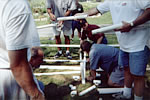 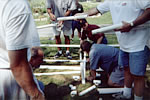 										Just PVC parts $100Super Duper Size Teamplay	4” PVC thinwall tubing (drain pipe).		1 set of 23 connectorsTubes Connectors		Connectors only with instructions for 				Building the necessary tubes from 4” 	$120.00				PVC tubing.  Created by Jim CainArrowhead Puzzles		Featured on the cover of the Teambuilding		40	$ 5 each				Puzzles Book, this puzzle is made of flexible 				Vinyl.  The challenge is to make 5							arrowheads from the pieces provided.SPECIAL DEALS ON ALL MARBLE TUBES NOW!Marble Tubes	15 PVC tubes plus marbles in a stuff sack,	11 U-shaped (about 13.5” long)	$40		with instructions.   Two styles available:	17 O-shaped (about 15.0” long)	$25		U-shaped (open) and O-shaped (closed).Rainbow Marble Tubes	15 heavy duty (thick-walled) PVC U-Shaped	2 sets    $38 each				tubes, with external walls painted in rainbow				colors, with stuff sack, marbles and instructions.Marble Tubes 2.0		This unique collection of 20 unusual marble tubes	1 set 	    $40.00Providing some additional	consists of many different styles, including:  		  leftchallenge to your next		corkscrew shaped tubes, flexible tubes, plastic, teambuilding group.		wood, foam and other materials, swiss cheese tubes (Originally created for a	(yes, they have holes in them!), O-shaped, L-shapedexploring diversity program)	and U-shaped tubes, with storage sack and marbles.Marble Tubes			Thick-walled but lightweight ABS black plastic	1 set  	$45Black ABS Plastic		16 pieces plus marbles and stuff sackUnique Plastic Marble		Designed from new horse sweat scrapers	2 sets of 5    $15 per setTubes – 16” Wave Pipes	by Ron Quiros of TXTeamwork & Teamplay Bandanas		Jim Cain and Co.	Brand New	$ 5 each120+ activities with no props.			22 inches square			Available in:  Blue, Green, Dark Red, Black and Purple.Teamwork & Teamplay	A zippered nylon bag with: Bull Ring, 	3		$35Team Kits			Raccoon Circle, Peteca, Worm Hole, 				2B or Knot 2B ropes (2 different sets), 				a debriefing clicker, and a Vinyl 				Arrowhead Puzzle & instructions.Water Tube			4” PVC tube with wooden stand, cups,	3		$50				tennis ball and instructions.The Basic Cube		A 36” PVC cube with base stand, storage	3		$55one size			sack and instructions.						(2 for $100)The Puzzle Cube		Make multiple sizes of the cube, with	3		$655 different size cubes		base stand, storage sack and instructions			(2 for $115)				for 8+ activities.Combination Horseshoe	This kit contains all the pieces for Horseshoe	New	$85Golf and Spider Cube Kit	Golf AND all the pieces for building your ownOne set of connectors and	Spider Cube (12, 24 and 36 inches).  6 bolostubes builds either game.	28 tubes, connectors, stand, storage bag.DIY PVC Cube Corners	Make your own PVC cube with these special	30+	$2.50 each				½” PVC corner connectors.  You’ll need 8 to				make a cube, but order one extra, just in case.Balance Board	 Stands		Create your own version of a mini-whale watch          8	$20 per pair				or balance using these two 2x4 platform stands 				with rubber bungie cords that you use to secure				a 2x10, 5 feet long.  Stands and bungie cords 				only (you provide the 2x10, 5 feet long).Rubber Circles		21 black rubber circle disks, 1/8” thick x 6 ½” diameter	As Is  	$5				Make your own gym spots or Keypunch activityPortable Wooden		Beautiful Wood All Aboard Platform.  		1	New	$20All Aboard Platform		19.5” x 19.5” x 1.5”  Poly Finish		Jointed Wooden		Made from 1st quality 2x6’s.  Each			2	New	$225Boardwalkers			segment is 36 inches long, with steel(Trolleys)			connection hardware and colorful rope				handles.  8 segments for up to 12 people.Additional Jointed		If you need additional or replacement		4+	New	$35Wooden Boardwalker		wooden segments for your Boardwalkers,			  3 for $100Segments			here they are, including hardware and rope.Flexible Trolleys		Made from high quality 4” wide webbing 		4 person	$  60				with 1” wide webbing handles, two sizes		8 person	$100				available (4 person and 8 person).		Corporate Maze		Made from 1” webbing with a 2” webbing		2		$2008x8 grid			border.  Each opening is 16” square. 		Raccoon Circles		15 foot long segments of webbing.  Several		1” tubular    $8 eachmultiple colors		types available:  1” wide tubular webbing,		1” strap       $4 each				1” wide strap webbing, ½” or ¾” tubular		½” or ¾”     $6 each				webbing 5 Hole Tarps			For the Sunny Side Up initiative in the book		4’x6’	$6Green or Brown		Essential Staff Training Activities or the		5’x7’	$8				Jump! challenge in the book Rope Games.		Camo   $9Parachute 			Military-style cargo shut, orange/beige		Used	1	$100				Large diameter.					2B or Knot 2B Rope 		4 styles (5 mixed solid colors, 5 mixed 		$ 20 each set or $75Puzzles (from T&T book	striped colors, 5 same solid color, 5 same 		for a complete set				striped color) Created by Jim Cain			of four.
Character Cards		A full deck of large format playing cards		4 Decks   $40 each52 cards + instructions	with 12 additional teambuilding activities,			  (3 for $100)				including The Big Question icebreaker and				the Character Card Match Game.The NEW T&T 		Version 2.0 of the above cards, bigger, 		100+	     $25 eachTraining Cards		more cards, more activities, and cheaper!			  (3 for $70)Spikeball – The New		Imagine a combination of volleyball and		6	$49 eachGame Sensation!		Four square!  Great for camps.			  (spikeball.com)		Brand New, in original box.	Spikeball Belt with 		Dress for Success with this wide black belt		1	$15Logo Buckle			(fits sizes 28-38) w/ Yellow Spikeball Logo BucklePVC Connectors for 		If you have played the combination volleyball	7 	$100 per setAir Square			meets four-square game, you can spend well 	sets				over $400 just for the metal connectors.  Here 				are the connectors for 1-1/4” PVC tubes.The New T&T Nail		The familiar nail puzzle with a twist on the		8	$20 eachPuzzle				value of connection and creative thinking	The Blind Shape Activity	7 different shapes and 5 different colors,		31	$50 eachColorful Wood Shapes in 	35 pieces total, plus one wooden star.  			(3 for $120)a stuff sack with 		An amazing communication game and instructions			a thought provoking connection game.The Blind Shape Activity	Similar to above, but this collection has		3	$40 each				6 different shapes and 5 different colors.			(3 for $110)				30 pieces total, plus one wooden star.A Perfect Match		12 pieces of wood and a storage bag.  Teams 	4	$15 eachActivity Kit			communicate to discover which two pieces of				wood are exactly the same.					Action Pak Cards		100 colorfully illustrated 8.5 x 5.5” heavy		33	$20 eachFor Debriefing and Training	stock cards, with large words and graphics.			(3 for $55)Created by Craig Rider 	Brand new in sealed packages, with storage bag.				Stack the Deck Cards		One of Michelle Cumming’s latest innovations	New	1	$40Mini Version			Tons of activities from icebreakers to group	Cards are 5” x 6”		Challenges, 52 cards plus instructions.				The Game ’52 card pickup’ is an amazing energizer!New England Rope		10.5mm x 165 foot long Rope – Maxium	Like New	$80				Purple (with pink & teal) Lot 4010415				Item Number 3404-21-00165				Never Used.  In original bag.UFO Ball 			A unique ball about the size of a ping pong 	New	1	$10 each				ball.  Join hands in a circle, with two people				touching the ball, and the ball will light up.  				If anyone lets go, the light goes out.  A sure				fire way to see if you group is really connected.Shuffleboard Set		Plastic roll-out shuffleboard surface with four 	Used	1	$10				kid-size cues and discs.Debriefing Cards		Two Decks of Debriefing Cards (100 cards total)   	Brand New	$25				from Ernesto Yturralde of Ecuador, instructions      	3 sets available				in Spanish and English (www.debriefingcards.com)Pot of Gold			Perfect for the Pot of Gold activity in the	3 Large 	$12 eachPlastic Kettles			Teamwork & Teamplay book			2 Medium 	$8 each										4 Small 	$5 eachSoularium Cards		Christian Photo Debriefing Cards		2 sets		$22 each				With Instructions – New!					Geo-Crossing Prototype	A Dowel-rod, flexible connector version	Like New	$30Cube				of the cube activity, allowing shape		Just 1				Shape changes (cube to diamond shape)				Created and made by Tom Heck.Ultra Web Guidebook		For Tom Heck’s unique, portable, 	Like New	2	$10Activity Instructions		free-standing 3-D spider’s webThe QuarterMaster Game 	UK Puzzle Game			 New-unused	1	$10(2-4 Players)	Myachi – The Original	Think of Hacky Sack for your hands!		New	3	$ 6Hand Sack			Series 2.0  Unused in Original Container		✪Patriotic Rope Trick		Red, White and Blue magical rope trick	New	1	$2				With ropes, instructions.Shape by Shape 		Binary Arts 				 New-unused	1	$15Creative Pattern Puzzle	Military Camo Stuff Sacks	Make from the lower leg portion of 			11	$4 eachVarious sizes from 12-20” 	heavy duty Military Camo pants,Long				with drawstring – dark green camo.Build It Yourself Thumb	Hughes Dulcimer Company		New		1	$15Piano (Kalimba)		With Instructions (missing one small wood block)Wishlantern – Flying		Birando Flying Wish Lanterns – 100%	Packs of 5 for $25Lanterns – Colors		Bio-Degradable and Wire Free		15 total available10 x 10 x 10 			Featured in the book, Essential Staff		New		$65 per setWalking Boards		Training Activities.  11 plywood boards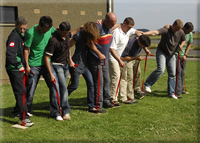 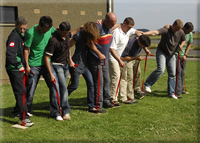 				10” square with webbing straps and 				instructions.Horseshoe Golf Kits		Made from thick-walled ½” PVC tubing	New		$45 per kit				Includes 6 golf ball bolos and storage bag.				Two complete ‘ladders’ and instructions.Combination Horseshoe	This kit contains all the pieces for Horseshoe	New	$85Golf and Spider Cube Kit	Golf AND all the pieces for building your ownOne set of connectors and	Spider Cubes (12, 24 and 36 inches).  6 bolostubes builds either game.	28 tubes, connectors, stand, storage bag.First Aid (or gear)		A very high quality pack, with waist belt.  	New	20	$30 eachWaist Packs (MEC)		Often used by Ski Patrols for first aid.  Bright Red, with many internal compartments.  Size = Large.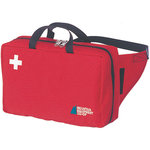 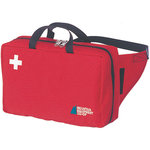 3-D Wooden Tic-Tac-Toe	Mandalay Box Company, light and dark	New		$20				wooden pieces (X’s and O’s)		5 in 1 Travel Games		Magnetic pieces for five travel size games	New	1	$8✪Harmonica Keychain	By Schylling, Mini-harmonica & keychain	New	1	$1✪Homemade 15 Hole		Homemade wooden triangle puzzle with  	Homemade  1	$1Jumping Peg Puzzle		15 holes, plastic pegs.  Goal, jump and 				remove pieces until a single peg is left.✪15 Hole Jumping		Cracker Barrel Store Version		Brand New	1	$2Peg PuzzlePack It In Puzzle		Thinkfun Brainteaser Classic – Fit the 9	Brand	1	$3				blocks back into the box & close the lid.	New✪Tower of Hanoi Puzzle	5 wood blocks, three towers, move the 	Old!	1	$2				stack.  Made by Jim Cain in 7th grade 				shop class, with handtools.Speed Cup Stacking		Training DVD for Speed Stacking		New	1	$3				(cup stacking), with bonus info	Wooden Cube Puzzle		Mandalay Box Company of Thailand		Brand	1	$7SOMA-like in a box		Place all the blocks back into the box.	New✪The T Puzzle		Thinkfun Classic Puzzle – 4 pieces 		Brand	1	$3				combine to make the letter T.			NewThink Outside the Box	Assemble these six sides of a foam cube	New	7	$1 each ✪Foam Puzzles											$5 for all 7Glass Bottle Puzzle		Eureka 3-D Puzzle, From Bits & Pieces	New		$15				Dowel rod, nut/bolt ball and cotter pin puzzleWooden Burr Puzzle		Lots of pieces that combine to make a 	New	1	$10				roughly cubic geometric shapeSphere Burr Puzzle		Six pieces combine to make a sphere		New	1	$8✪Homemade Wooden	6  wooden bars that combine		 Homemade	1	$2 smoothBurr Puzzle										1	$1 rough✪Three Piece Wooden	OK, I made puzzles in 7th grade shop class.	Used	1	$3    Burr Puzzle			If my teacher couldn’t solve it, I got an A!✪Wooden L Puzzle		7 L pieces that combine to make a square	New	1	$3				With wooden base frame	✪Stumps Wooden 		Wooden rings, cord and base.  Remove 	Used	1	$3Tavern Puzzle			the brass ring to solve the puzzle.✪Remove the Ring 		Jeux Manitou (Montreal, Canada)		Used	1	$3Wooden Tavern PuzzleRemove the Ring		Beautiful all-Wood (and cord) Puzzle	Like 	1	$5Wooden Tavern Puzzle							New	Welded Horseshoes &	Remove the metal ring to solve the puzzle	Used	1	$5Ring Puzzle			✪Welded Metal Ring and 	Remove the metal ring from the spring.	Used	1	$2Spring Puzzle			✪The Bolt Puzzle		Welded Nut, Bolt and Washer Puzzle		Used	1	$2				Challenge, remove the washer		a bit rusty✪Wooden Tangram Puzzle	7 hardwood (Maple) shapes that produce 	New	1	$4				a nearly infinite number of shapesFoam Tangram Puzzles	pack of 12 puzzles, 5” x 5” 			New	1 pk	$8				Bright primary colors		Wooden Quilt Pattern 	A set of 40 geometric wood shapes, in 	New	3	$4 eachWooden Blocks		various colors, great for the activity Build-It.Onimod Kit			One set of 28 king size foam dominoes	New	1	$25				With storage bag✪3-D Jigsaw Puzzle		34 transparent plastic pieces that combine 	New	1	$4The Love Cube		to produce a clear cube with a red heart at				the center.Don’t’ Break My Heart	A beautiful wooden heart-shaped box	New	1	$20Wood & Cord Puzzle		with multi-color cords, metal rings and 				wooden balls.  Solve the puzzle, open 				the box, and see what lies hidden inside.Hardwood Nine Block	This beautiful classic puzzle is made from	New	1	$20Manipulation Puzzle		several kinds of hardwood, and comes in a				hardwood frame.Tipi Wooden Puzzle		Puzzle Makers International			New	1	$6				Beautiful wood.  A work of art!Three Piece Wooden		By Wayne Danniels, create a pyramic	New	1	$6Pyramid Puzzle		from the three pieces provided.		Three Cubed Puzzle		From the book, Teambuilding Puzzles	Original    1   	$25				This puzzle by Jim Cain requires teamwork, 				creative problem solving and preparation.Oops Again			Twenty 1” diameter wood spheres make a	New	1	$10				pyramid.  Even harder if you keep same 				color balls apart!✪Roll the Ball Puzzle		Classic roll the four balls into the four holes.	New	1	$2✪3-D Roll the Ball Puzzle	Roll the ball to the top of the pyramid.	New	1	$1✪Il Cancello Per Il Toro	six pieces wooden fence puzzle, in Italian	New	1	$1✪Il Rompicapo di Leonardo	Four pieces make a square, in Italian		New	1	$1✪La Stell di Davide		The Star of David Puzzle, in Italian		New	1	$1✪Le Palle di Cannone		Cannon Ball Pyramid Puzzle, in Italian	New	1	$1Katamino Deluxe		This hardwood pentamino game is perhaps	New	1	$40				The most beautiful in my collection.  				Twelve pentamino wooden shapes and frame.				From Paris, France.Mini Pentaminos		Twelve wood (Teak) Pentaminos with	New	1	$10				Instructions and wooden storage box.Handheld Maze Puzzles	Wood labyrinth designs, roll the marble thru.  New	2	$4 eachCrazy Maze			Loncraine Broxton Designs.  Mazes with 	No. 5	1	$10Manipulation Puzzles		two different sizes of ball bearings.		No. 6	1	$10Inclination Puzzle		Cruise Control by Loncraine Broxton		New	1	$10				One of the most difficult puzzles I know.Rubik’s Cube			A classic puzzle, original			Used	1	$5Brain Ball			A Nickelodeon and Nerf Orange Brain	Like New	$8				Shaped foam ball, in original container.	Never UsedWooden Spinning Top	With launcher and string			New	1	$8Volleybird Peteca		Made in Brazil, home of the Peteca!		Used	1	$5(Funderbird)			A smaller version, about 7 inches tallVortex Mega-Flight		An aerodynamic foam football with tail fins	New	1	$8✪Pro Thumb Wrestling	A scale model of a wrestling (boxing) ring 	Like New	$3Tool				Blue plastic with orange ring ropes			Jim Cain, Ph.D.Teamwork & Teamplay468 Salmon Creek Road    Brockport, NY  14420Phone (585) 637-0328Email:jimcain@teamworkandteamplay.com  Website:www.teamworkandteamplay.comBuilding Unity, Community, Connection, Leadership, Engagement and Teamwork Through Active LearningPaper and Foam Rocket Launcher Kit
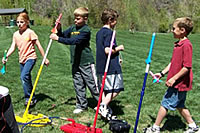 Comes with launcher, foam nosecones, pre-made rocket tubes, fins, and instructions, great for camp
Created by Ellice 
Brand New. Several available.  Allow two weeks minimum for shipping please.Comes with launcher, foam nosecones, pre-made rocket tubes, fins, and instructions, great for camp
Created by Ellice 
Brand New. Several available.  Allow two weeks minimum for shipping please.$145 includes shipping 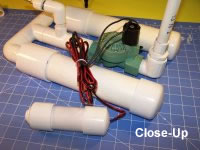 2 Liter Soda Bottle LaunchersWith PVC Base (pump up with a standard bicycle pump), with air pressure gauge, safety sheet, project book.
Ohio 4-H Rockets Away Project. Like New. With PVC Base (pump up with a standard bicycle pump), with air pressure gauge, safety sheet, project book.
Ohio 4-H Rockets Away Project. Like New. $ 75
Only 1 leftSportime Co-Operation Blanket (Lycra Tube)1004568 ($175.00)A Large Nylon Tricot 4 way stretch Lycra band (60” tall, 19 feet circumference) BlueA Large Nylon Tricot 4 way stretch Lycra band (60” tall, 19 feet circumference) Blue$110.00Sportime Co-Operation Band 004286 ($170.00)A soft fabric cover with surgical tubing inside, for stretching activities and moreA soft fabric cover with surgical tubing inside, for stretching activities and more$90.00Horseshoe Golf – Golf Ball Bolos(2 golf balls attached to a strong cord) Sold in multiples of 3 bolos (each group has a different color cord)
New, lots in store!(2 golf balls attached to a strong cord) Sold in multiples of 3 bolos (each group has a different color cord)
New, lots in store!3 Bolos for $ 12PVC Rescue Litter 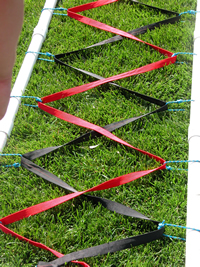 (for the Great Puzzle Question, from the book Teambuilding Puzzles) 1.5” PVC tubes, connectors and webbing Made by Jim Cain(for the Great Puzzle Question, from the book Teambuilding Puzzles) 1.5” PVC tubes, connectors and webbing Made by Jim Cain4 in stock
$65 eachMilitary Rescue LittersHeavy Duty green nylon with six carrying straps, can be used for trust liftsHeavy Duty green nylon with six carrying straps, can be used for trust lifts2 in stock$30 eachGames & PuzzlesGames & PuzzlesGames & PuzzlesGames & PuzzlesWooden Jigsaw Puzzles
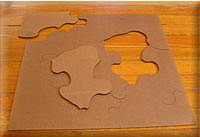 Wooden Jigsaw Puzzles
A great team challenge for up to 12 blindfolded people. 12 pieces total that form a rectangle.$40 (or $85 with twelve blindfolds)Extremely Difficult Wooden Jigsaw Puzzles (which side is up?)Extremely Difficult Wooden Jigsaw Puzzles (which side is up?)24” x 48”, 12 pieces.  Both sides of these puzzles are smooth (so orientation of each piece is more challenging).4 puzzles    $35 eachHeavy Wooden Gravity Well Puzzle Heavy Wooden Gravity Well Puzzle The object is to simultaneously move the four ball bearings to the outer corners of each quadrant. The trick is to ‘spin’ the entire puzzle. One of a kind.
Made from hardwood. Heavy!$ 50Puzzellations tessellation puzzles, inspired by M.C.EscherPuzzellations tessellation puzzles, inspired by M.C.EscherStored in plastic jars, two styles: Squids & Rays (sea creatures) and Beetles, Moths and Bumblebees. Like New.Squids/Rays $16Beetles/Bees $16House and Wells, Wooden Puzzle Challenge.
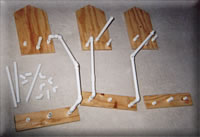 House and Wells, Wooden Puzzle Challenge.
Featured in the book Teambuilding Puzzles, these are the exact wooden bases shown in that book. Three house-shaped blocks (houses) and three rectangles (utilities), plus the 18 PVC connectors shown attached to these boards. You’ll need to add your own collection of ½ inch PVC tubes and connectors to span from each house to each utility block. $ 30
One of a kind (1 only) Keychain CarabinersKeychain CarabinersA large variety of keychain carabiners, some with printing on them, some black, all with a small keychain ring attached.$ 3 eachIndex Card Match Card SetsIndex Card Match Card Sets24 cards – 5x8 cards with character words in a zip pouch – available in English, Spanish, Italian, Russian, Japanese, Turkish, French and German$5
Several styles availableOrganizational Building Blocks, with instructionsOrganizational Building Blocks, with instructionsMade by Scott Trent, durable wood 2x8’s with dozens of activities$250Organizational Building Blocks Organizational Building Blocks Success by Design Manual - From Scott Trent$20 1st Edition$45 2nd EditionAvalanche! based upon the Russian Stick Throwing Game – Gorodki Avalanche! based upon the Russian Stick Throwing Game – Gorodki 1 throwing stick (9” long) and 12 wood blocks placed inside two 18” squares, with instructions – Travel Size Version10+ $10 eachMolkky Stick GameMolkky Stick GameA collection of 12 numbered log segments between 5” and 13” long and two 8” throwing sticks.  First person to knock over logs that add up to 50 wins!Natural Wood $254” Foam Noodle Version w/PVC throwing sticks $25Zoogle Sticks – One of the simplest stick throwing games ever.  Zoogle Sticks – One of the simplest stick throwing games ever.  Each stick is approximately. ½-¾” dia. By 15-20 inches long.  You can ‘google’ zoogle, and find the rules yourself!$2 eachToroToro – a fun table gamefast-moving & suspensefulToroToro – a fun table gamefast-moving & suspensefulCup, dice, beads and strings, plus instructions for this table game for up to 6 people.10+$8 eachWing-It threaded rod and 5 wing nutsWing-It threaded rod and 5 wing nutsReg = ¼-20 threads, Large = 3/8 or 5/16 inch diameter
By: Standard Hardware.   Used25 Regular @ $ 5 each
15 Large @ $ 7 each Processing and Debriefing ToolsProcessing and Debriefing ToolsProcessing and Debriefing ToolsProcessing and Debriefing ToolsDebriefing Clickers (Virtual Slideshow)Debriefing Clickers (Virtual Slideshow)200 in stock ✪$ 2 eachThe Processing CubeThe Processing CubePlastic & Foam Cube, with 6 pockets, extra cards and instructions for several activities, including a creative debrief.$50  This one of a kind item is no longer carried by Training Wheels.Thumballs®Thumballs®Soft soccer-style balls with questions in each segment.  Catch the ball and answer the question.  A wide variety of subjects and sizes (large balls and small balls).Large Balls are $24 eachSmall Balls are $15 eachDebrief (large balls)IcebreakerConflict ResolutionConversationAlphabet ABC’sCategories (small balls)Who are you? Values & VirtuesEmotion ManiaLetter Mania (ABC’s)Best, Worst, FirstMove Your BodyMi Dia y Yo (Spanish)Unique & Unusual StuffUnique & Unusual StuffUnique & Unusual StuffUnique & Unusual StuffBowling BallsBowling BallsRegulation bowling balls (1 black, 1 red). Ideal for Sam Sike’s Giant Texas Lizard Egg initiative (retrieve the balls using ropes, etc.) $ 10 eachAustralian FootballAustralian FootballBrand New, Sherrin, red leather, AFL football, Size 5 (professional size)1 only $20Teamwork & Teamplay Shirts - Two colorsTeamwork & Teamplay Shirts - Two colorsMicrofiber, quick-dry.  Polo Style.  White and Black.  S, M, L adult sizes.$20 each78 records
(no kidding!)78 records
(no kidding!)Years ago, my tax accountant remarked, “Jim, you’re the only musician I know. Would you like my departed husband’s record collection?” 26 carloads later, I had 14 thousand 78 records (no kidding!) I did a commendable job of reducing that amount, but I still have over 1000 records.  There is just something about Bing Crosby singing White Christmas when played on a 78rpm record! 1000+ records, some rare, most are not. Come and get them. No guarantees for shipping these fragile items. Any reasonable offer will be accepted. ✪Years ago, my tax accountant remarked, “Jim, you’re the only musician I know. Would you like my departed husband’s record collection?” 26 carloads later, I had 14 thousand 78 records (no kidding!) I did a commendable job of reducing that amount, but I still have over 1000 records.  There is just something about Bing Crosby singing White Christmas when played on a 78rpm record! 1000+ records, some rare, most are not. Come and get them. No guarantees for shipping these fragile items. Any reasonable offer will be accepted. ✪2 liter soda bottle rocket launchers 
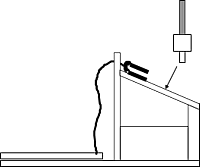 2 liter soda bottle rocket launchers 
From the Ohio State University 4-H program’s Rockets Away project, this simple PVC tubing device will launch a 2 liter bottle near 100 feet into the air. 
Comes with hand held launcher, launch pin, safety sheet and 4-H project book. $60. 2 left. 
4-H project book Teachers Edition$5 eachBoomerangsBoomerangsAs part of my summer camp staff training program (and just because I am fascinated by them), I’ve collected dozens of boomerangs (plastic, wooden, composite), and boomerang blanks (shaped by unfinished boomerangs).Air Dancers (3-blade foam) $8 each
Tri-Fly (3-blade hard plastic) $8 each Pro-Fly (2 blade plastic)Long Range $8 eachOther Brands & Styles of BoomerangesOther Brands & Styles of BoomerangesNew wood, plastic, foam and composite two and three blade boomerangs$10-$25 eachover 50 in stockWhiffle Golf Ball Pyramids
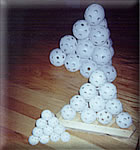 Whiffle Golf Ball Pyramids
Baseball size balls also include a wood base. Baseball (medium size) $45 includes wood base
Golf Ball (smallest size) $30 (2 of these sets, no base)Softball size (sold out)CD and Cassette Tapes CD and Cassette Tapes You may not have known this, but for a decade, Jim was the guitarist in a regionally popular acoustic celtic group, known as Thistledown. Featuring music from Scotland and Ireland on guitar, dulcimer, fiddle, concertina, and octave mandolin. 15 instrumental tunes. 20 CD’s and 35 Cassette Tapes left, when they’re gone, they’re gone.$10 CD and $6 Cassette TapeAirline-style Hanging Suit BagAirline-style Hanging Suit BagGray Vinyl
Brown Leatherette
American TouristNew (1):   $ 30
Like New (1):   $ 20
Used (1):   $ 10 Personal airline-type folding luggage totesPersonal airline-type folding luggage totesWith large wheels, folds in three sections - Used, Good condition1 chrome and 1 black
$ 10 eachWooden Mowhawk Walk Kit (brand new)Wooden Mowhawk Walk Kit (brand new)Created by Challenge Masters, Inc. Boards/Supports and Connectors$250Climbing Helmet Liners Climbing Helmet Liners Black knit helmet liners (like race car drivers use) - Used, Good Condition 11 black
$ 5 eachBasketball - Rawlings Force Basketball - Rawlings Force WM1FOR Orange with Black Stripes (Standard) - Brand New$ 11Estes Model Rocket AltiTrak Altitude Finder Estes Model Rocket AltiTrak Altitude Finder Model No. 2232   Estes Industries
New, sealed in original package$ 16Hammered Dulcimer Hammered Dulcimer Handcrafted, with stand and cloth cover (but no hammers)  Made by Ron Stewart – Good Condition, playable$ 250Keychain CarabinersKeychain CarabinersColourful with spring loaded gates, and keyring (most are plain, some have printing)  All are new.   $ 3 each 55 availableKeychain mini-Figure 8 descendersKeychain mini-Figure 8 descendersGold Finish
New. $ 5 each30 availableUnique Puzzles, Toys & Games from Singapore, Hong Kong, Japan, Malaysia, Indonesia and Other CountriesUnique Puzzles, Toys & Games from Singapore, Hong Kong, Japan, Malaysia, Indonesia and Other CountriesOver the years, I’ve picked up dozens (hundreds really) of small toys, games and puzzles.  Many are new, still in their containers.  Makes an interesting grab bag of possibilities.$3 for one$5 for two$6 for three$10 for sixMilitary Grade Bend, Snap and Shake Chemical LightsMilitary Grade Bend, Snap and Shake Chemical LightsFrom Chemical Device Corp, CA Exp Date 1995!  But who knows……$15 for all – box of roughly 70+ unitsGiant Twister Party Pack!Brand New, never usedGiant Twister Party Pack!Brand New, never used14 mats, 1 giant spinner (enough for 56+ simultaneous participants)2 sets    $100.00 eachEtch A SketchEtch A SketchOriginal Design from Ohio Art.  Full size, color = green.1 Green   $15 eachRocket Car – Powered by Baking Soda and VinegarRocket Car – Powered by Baking Soda and VinegarFrom Scientific Explorer, Inc.  Item #203 - New1 only          $15Wee Blocks with instructionsWee Blocks with instructionsHigh Quality Baltic Birch 9 layer plywood blocks 1 x 2 x ½” for teambuilding – 100+ pieces1 set in stuff sack  $50Luggage Shoulder Straps ✪    I take these off when I travel so they have never been used!Luggage Shoulder Straps ✪    I take these off when I travel so they have never been used!From Mountain Equipment Co-op (MEC) in Canada.  Brand New, unused.  Black, with adjustable strap, shoulder pad and spring clips (both ends).$1 each, or $20 for all30+ of them.